DEPARTAMENTO EJECUTIVODecreto Nº 260MONTE CRISTO, 28 de Octubre de 2019.VISTO: Las distintas obligaciones que se deben afrontar diariamente por la marcha de la administración Municipal.Y CONSIDERANDO: Que hay partidas con necesidad de reforzarles el saldo.Que hay otras que poseen saldo superior a las reales necesidades.Que en el presupuesto vigente hay partidas creadas específicamente para refuerzo.EL INTENDENTE MUNICIPAL EN USO DE SUS ATRIBUCIONES DECRETAArtículo 1º.- Compénsese las siguientes partidas del Presupuesto de Gastos Año 2019, que a continuación se detallan:Artículo 3º.- La presente Compensación llevará el Nº 9 (NUEVE).- Artículo 4º.- Comuníquese, publíquese, dése al R.M. y archívese.- FDO: Ing. Agr. Fernando Gazzoni, Intendente Municipal; Lic. Ezequiel Aguirre, Secretario de Gobierno.Decreto Nº 261MONTE CRISTO, 04 de Noviembre de 2019.-VISTO: El “XXI ENCUENTRO DE BANDAS”, que tendrá lugar el día Domingo 10 de Noviembre del corriente año en nuestra localidad. Y CONSIDERANDO:  Que se trata de un evento que se viene realizando con gran éxito en nuestra localidad, y con una gran repercusión en nuestra sociedad debido a la magnitud de dicho encuentro, como así también la calidad de las bandas asistentes.Que este Encuentro refleja el trabajo y el sacrificio de todo un año de trabajo de alumnos y maestros, para dar lo mejor de cada uno y volcarlos en este tipo de presentaciones.Que este año se contará con la presencia, de importantes agrupaciones musicales tales como Banda Villa Santa Rosa de Rio Primero, Cuerpo de Bastoneras de la Ciudad de Santa María de Punilla, Asociación Civil “Benjaminos” y nuestra Banda Infanto Juvenil Municipal “Prof. Francisco Gelanor Flores”.Que estos acontecimientos además de mostrar el trabajo de cada grupo, sirven para incentivar a otros niños y jóvenes que desean integrar una de estas bandas y por diferentes motivos aún no se han decidido. Por ello:EL INTENDENTE  MUNICIPAL EN USO DE SUS ATRIBUCIONES DECRETAArtículo 1º.-  Declarase de Interés Municipal el “XXI ENCUENTRO DE BANDAS”, organizado por la Municipalidad de Monte Cristo, que se llevará a cabo en nuestra Plaza Domingo Faustino Sarmiento el día Domingo 10 de Noviembre del corriente año 2019.-Artículo 2º.-  Comuníquese, publíquese, dése  al R.M. y archívese.-FDO: Ing. Agr. Fernando Gazzoni, Intendente Municipal; Lic. Ezequiel Aguirre, Secretario de Gobierno.Decreto Nº 262MONTE CRISTO, 04 de Noviembre de 2019.VISTO: La llegada de una nueva celebración del día del Empleado Municipal, el próximo día 08 de Noviembre de 2019.  Y CONSIDERANDO: Que nuestro Estatuto Municipal vigente reconoce en su artículo 92º como Día del Empleado Municipal al día 8 de Noviembre de cada año, oportunidad en que se reconoce la labor, trabajo y dedicación desplegada por parte de cada uno de las personas que desempeñan funciones, actividades y/o servicios en el ámbito municipal.Que el Departamento Ejecutivo Municipal, tiene facultad para otorgar el asueto administrativo, puesto que se trata de un día que corresponde a cada Municipio en particular, siempre y cuando se establezcan mecanismos que permitan mantener guardias mínimas en los servicios que la misma presta. Por ello:EL INTENDENTE  MUNICIPAL EN USO DE SUS ATRIBUCIONES DECRETAArtículo 1º.-  Declarase Asueto Administrativo para el día Jueves 08 de Noviembre del corriente año  2019, en reconocimiento al Día del Empleado Municipal.- Artículo 2º.-  Tómense los recaudos necesarios a los fines de garantizar los servicios y las guardias mínimas, de manera que no se vean resentidas las prestaciones de los servicios esenciales.- Artículo 3º.-  Comuníquese, publíquese, dése  al R.M. y archívese.-FDO: Ing. Agr. Fernando Gazzoni, Intendente Municipal; Lic. Ezequiel Aguirre, Secretario de Gobierno.Decreto Nº 263MONTE CRISTO, 04 de  Noviembre de 2019.VISTO: La creación en el ámbito municipal, del Plan de Empleo “Trabajamos y Crecemos”Y CONSIDERANDO: Que el mencionado Plan se ha pensado para brindar una especie de “planes” de empleo destinados especialmente a aquellas personas que se encuentran en situación de vulnerabilidad laboral, educativa y social.Que de esta manera podemos ir día a día a paso lento, pero firme, construyendo un futuro mejor para todos, dando espacio a todos los sectores sociales. Que resulta necesario materializar el pago de cada uno de los planes de empleo. Que por Decreto Nº 231/2018 se actualizó la contraprestación del mencionado Plan, fijándolo en la suma de Pesos Dos mil quinientos ($2.500,00). Que  el Presupuesto de Gastos cuenta con partida para otorgar dichos “planes”. Por ello: EL INTENDENTE MUNICIPAL EN USO DE SUS ATRIBUCIONESDECRETAArtículo 1º.- Abónese el Plan de Empleo “Trabajamos y Crecemos” por la suma de Pesos Dos mil quinientos ($2.500,00), a las beneficiarias que a continuación se detallan:MANSILLA Susana, DNI. N° 25.581.939SOLA Olga, DNI N° 26.814.891LUCERO Claudia, DNI. N° 34.070.287ENRIQUE Mayra, DNI. Nº 39.969.365ROJAS María, DNI. N° 16.228.585ACOSTA Alejandra, DNI. N° 25.951.706Articulo 2°.- Articulo 3°.- Abónese el Plan de Empleo “Trabajamos y Crecemos” por la suma de Pesos Un mil ochenta y siete ($1.087,00) a las beneficiarias que a continuación se detallan:SUAREZ Mirian, DNI. Nº 29.505.928BULACIO Natali, DNI. Nº 41.965.710TOLEDO Maria, DNI. Nº 41.879.405Articulo 3º.- El gasto que demande la puesta en vigencia de lo ordenado en el presente se imputará a la partida del presupuesto de Gastos Vigente 1.3.05.02.3.02 Subsidios Varios.-Artículo 4º.- Comuníquese, publíquese, dése al R.M. y archívese.-FDO: Ing. Agr. Fernando Gazzoni, Intendente Municipal; Lic. Ezequiel Aguirre, Secretario de Gobierno.Decreto Nº 264MONTE CRISTO, 04 de Noviembre de 2019.VISTO: El Decreto Nº 109/2018 que autoriza el pago de aquellos profes y estudiantes de cada una de las disciplinas afectados al dictado de las diferentes actividades y disciplinas a cargo de la Dirección de Deportes Municipal.    Y CONSIDERANDO: Que es necesario abonar a cada uno de ellos una contraprestación por el dictado de las mismas, materializándolo a través del presente decreto ya que no cuentan con medio de facturación propia.Que hemos recibido por parte de la Dirección de Deportes Municipal la correspondiente planilla detallando los montos a abonar por el pasado mes de Octubre del corriente año 2.019, Por ello:EL INTENDENTE MUNICIPAL EN USO DE SUS ATRIBUCIONESDECRETAArtículo 1º.- Abónese a cada uno de los profes y estudiantes que a continuación se detallan, los montos que figuran en la Planilla adjunta y que forma parte del presente Decreto: ALBARRACIN Pablo, DNI N° 41.323.530, abónese la suma de Pesos Cinco mil novecientos setenta y seis ($5.976,00)BANDIRALI Cintia, DNI. Nº 37.434.893, abónese la suma de Pesos de Cuatro mil setecientos cincuenta  ($4.750,00)CAZAUX Germán, DNI. N° 36.354.260, abónese la suma de Pesos Dos mil cuatrocientos sesenta ($2.460,00)GAITAN Ludmila, DNI. Nº 42.260.889, abónese la suma de Pesos Seis mil trescientos noventa y nueve ($6.399,00)GOMEZ Micaela, DNI. Nº 35.654.470, abónese la suma de Pesos Siete mil ochenta ($7.80,00)MEDINA Nahuel, DNI. Nº 36.813.030, abónese la suma de Pesos Cinco mil seiscientos quince ($5.615,00)OJEDA Mónica, DNI. N° 16.292.677, abónese la suma de Pesos Cuatro mil setenta ($4.070,00)PALACIOS Diego, DNI. N° 30.239.212, abónese la suma de Pesos Dos mil cuatrocientos sesenta ($2.460,00)REYNA Gerardo, DNI. N° 17.155.163, abónese la suma de Pesos Tres mil trescientos veinte ($3.320,00)ROMANO Jeremías, DNI. Nº 39.446.301, abónese la suma de Pesos Siete mil ($7.000,00)LAZARO Daniela, DNI. N° 42.338.210, abónese la suma de Pesos Cuatro mil quinientos sesenta y nueve ($4.569,00)SCHVAB Brian, DNI. N° 40.401.884, abónese la suma de Pesos Tres mil ochocientos cincuenta ($3.850,00)SOSA Laura, DNI. N° 29.809.294, abónese la suma de Pesos de Tres mil setenta ($3.070,00)VIVAS BANEGAS Soledad, DNI. N° 27.526.634, abónese la suma de Pesos Seis mil quinientos treinta y seis ($6.536,00)ABBAS HACHACHE Daniel, DNI. N° 28.854.980, abónese la suma de Pesos Seis mil doscientos ($6.200,00)LUNAD Sofía, DNI. Nº 38.111.811, abónese la suma de Pesos Cuatro mil setenta y seis ($4.076,00)Articulo 2º.- El gasto que demande la puesta en vigencia de lo ordenado en el presente se imputará a la partida del presupuesto de Gastos Vigente 1.1.03.1203 Deportes y Recreación.-Artículo 3º.- Comuníquese, publíquese, dése al R.M. y archívese.- FDO: Ing. Agr. Fernando Gazzoni, Intendente Municipal; Lic. Ezequiel Aguirre, Secretario de Gobierno.Decreto Nº 265MONTE CRISTO, 04 de Noviembre de 2.019.-VISTO: La necesidad de comunicar mediante publicidad grafica las diferentes actividades recreativas y culturales que en esta época llevara adelante el municipio en nuestro Punto Digital.Y CONSIDERANDO: Que resulta necesario que la misma sea distribuida principalmente en aquellos lugares de mayor concurrencia de nuestros vecinos.Que es por ello que se debió recurrir a un tercero encargado de dicha distribución atento que el personal con que contamos se encontraba imposibilitado.Que en esta oportunidad contamos una persona encargada de realizar el reparto y entrega de los afiches de publicidad grafica.Que por ello resulta necesario abonar una contraprestación por la tarea realizado. Por ello:EL INTENDENTE MUNICIPAL EN USO DE SUS ATRIBUCIONESDECRETAArticulo 1º.- Abónese al Sr. Alexis David TORRECILLAS, DNI. Nº 43.298.881, la suma de Pesos Cuatrocientos ($400,00) en concepto de contraprestación por las tareas de reparto y entrega de la publicidad grafica con información acerca de las diferentes actividades recreativas y culturales que en esta época llevara adelante el municipio en nuestro Punto Digital.Articulo 2º.- Impútese el gasto a la Partida 1.1.03.12.5 Servicios Ejecutados por Terceros.Artículo 3º.- Comuníquese, publíquese, dése al R.M. y archívese.-   FDO: Ing. Agr. Fernando Gazzoni, Intendente Municipal; Lic. Ezequiel Aguirre, Secretario de Gobierno.Decreto Nº 266MONTE CRISTO, 04 de Noviembre de 2.019.-VISTO: El 21º Encuentro de Bandas que tendrá lugar el próximo Domingo 10 de Noviembre del corriente año en nuestra Plaza Domingo F. Sarmiento.Y CONSIDERANDO: Que posteriormente a la presentación de cada una de las bandas asistentes, como todos los años, se brindara una cena, a los fines agasajar y agradecer la participación de las mismas.Que es por ello que se debe recurrir a un tercero encargado del servicio de parrilla para la cena.Que en esta oportunidad contaremos con una persona encargada de realizar tal tarea.Que por ello resulta necesario abonar una contraprestación por la tarea a realizar. Por ello:EL INTENDENTE MUNICIPAL EN USO DE SUS ATRIBUCIONESDECRETAArticulo 1º.- Abónese al Sr. Hariel Roberto LUDUEÑA, DNI. Nº 22.929.542, la suma de Pesos Dos mil quinientos ($2.500,00) en concepto de contraprestación por el servicio de parrilla que brindara el próximo Domingo 10 de Noviembre del corriente año, en ocasión de brindarse la tradicional cena de agasajo a las bandas que participaran del 21º Encuentro de Bandas en nuestra localidad.Articulo 2º.- Impútese el gasto a la Partida 1.1.03.12.5 Servicios Ejecutados por Terceros.Artículo 3º.- Comuníquese, publíquese, dése al R.M. y archívese.-   FDO: Ing. Agr. Fernando Gazzoni, Intendente Municipal; Lic. Ezequiel Aguirre, Secretario de Gobierno.Decreto Nº 267MONTE CRISTO, 04 de Noviembre de 2019.-VISTO: El “XXI ENCUENTRO DE BANDAS”, que tendrá lugar el día Domingo 10 de Noviembre del corriente año en nuestra localidad. Y CONSIDERANDO:  Que se trata de un evento que se viene realizando con gran éxito en nuestra localidad, y con una gran repercusión en nuestra sociedad debido a la magnitud de dicho encuentro, como así también la calidad de las bandas asistentes.Que este Encuentro refleja el trabajo y el sacrificio de todo un año de trabajo de alumnos y maestros, para dar lo mejor de cada uno y volcarlos en este tipo de presentaciones.Que este año será un encuentro especial para nuestra Banda municipal ya que recientemente hemos sufrido la pérdida física de Jorge “Chiquito” Reyna, reconocido profesor y músico local quien estuviera por largos años a cargo de la dirección de la percusión de dicha Banda.Que este D.E.M. entiende pertinente y es su deseo, en el marco de los festejos del encuentro de bandas, homenajearlo, imponiendo su nombre a una de las Salas de ensayo de la Escuela de Música Municipal. Por ello:EL INTENDENTE  MUNICIPAL EN USO DE SUS ATRIBUCIONES DECRETAArtículo 1º.-  Impóngase el nombre de Jorge Ernesto “Chiquito” Reyna a la Sala II de Ensayos de nuestra Escuela de Música Municipal, en homenaje al reconocido profesor y músico local quien por 11 años estuvo al frente de la Dirección de la percusión de la Banda Infanto Juvenil Municipal “Prof. Francisco Gelanor Flores”.Artículo 2º.-  Comuníquese, publíquese, dése  al R.M. y archívese.-FDO: Ing. Agr. Fernando Gazzoni, Intendente Municipal; Lic. Ezequiel Aguirre, Secretario de Gobierno.Decreto Nº 268MONTE CRISTO, 04 de Noviembre de 2019.VISTO: La nota presentada por la Sra. Paola Raquel LEMOS, en nombre y representación de la ONG “Corazón Valiente” Personería Jurídica Nº 372/A de nuestra localidad de de Monte CristoY CONSIDERANDO: Que por medio de la presente nota solicita la autorización para disponer el corte de la calle Mamerto Avendaño entre calles 4 de Febrero y Gral. Paz, zona donde se encuentra ubicado el Merendero de dicha ONG, ya que el día 09 de Noviembre del corriente año 2.019 está programado la realización de un bingo con fines beneficos.Que motiva la solicitud del corte de calles ya que el mencionado bingo se realizará al frente de la institución y está previsto la concurrencia de gran cantidad de asistentes, a los cuales hay que brindar una mayor seguridad que la normal, para evitar cualquier tipo de inconveniente.Que la solicitud de las calles a interrumpir no ocasionaran grandes alteraciones del tráfico atento el flujo de dichas arterias.Que es obligación del Municipio de que todo se lleve a cabo con total normalidad, garantizando orden en el tránsito y la integridad tanto de los asistentes como de la comunidad toda. Que el Municipio tiene potestad para realizar cortes de calles, cuando así lo exijan las circunstancias, con el fin de evitar cualquier tipo de problemática. Por ello:EL INTENDENTE MUNICIPAL EN USO DE SUS ATRIBUCIONESDECRETAArtículo 1º.- Ordénese el corte de la Mamerto Avendaño, entre calles 4 de Febrero y Gral. Paz, atento que la misma se verá directamente afectada  a la realización de un bingo con fines benéficos organizado por la ONG “Corazón Valiente” de nuestra Localidad. La mencionada arteria se verá afectada al tránsito normal el Día Sábado 09 de Noviembre del corriente año 2.019 en el horario de 20:00 a 22:00 hs.Articulo 2º.- Notifíquese al personal que se verá afectado por esta determinación, Inspectores de Tránsito, Personal de Maestranza y Servicios Generales, como así también a los comerciantes y/o vecinos que pudieran verse afectados por tal disposición. Artículo 3º.-  Comuníquese, publíquese, dése  al R.M. y archívese.-FDO: Ing. Agr. Fernando Gazzoni, Intendente Municipal; Lic. Ezequiel Aguirre, Secretario de Gobierno.Decreto Nº 269MONTE CRISTO, 04 de Noviembre de 2019. VISTO: La renuncia presentada por la Agente de Planta Permanente María Julieta Domínguez, DNI. Nº 25.198.833, a partir del día 01 de Noviembre del corriente año 2.019Y CONSIDERANDO: Que la mencionada renuncia obedece a cuestiones estrictamente personales.Que por la renuncia presentada de manera formal la agente debe cesar en sus funciones, según la constancia aludida.Que la Agente Municipal, María Julieta Domínguez, DNI. Nº 25.198.833 se venía desempeñando en la Categoría 22 Profesional en esta Municipalidad de la localidad de Monte Cristo.   Que corresponde darle la Baja respectiva, quedando sin efecto su relación laboral con esta Municipalidad, por ello: EL INTENDENTE MUNICIPAL EN USO DE SUS ATRIBUCIONESDECRETAArtículo 1º.-  Acéptese la renuncia presentada por la Agente de Planta Permanente Sra. María Julieta Domínguez, DNI. Nº 25.198.833, quien reviste en la Categoría 22 Profesional dependiente de esta Municipalidad de Monte Cristo.Artículo 2º.- Dese de BAJA a la Agente de Planta Permanente Sra. María Julieta Domínguez, DNI. Nº 25.198.833 de manera retroactiva al 01 de Noviembre de 2.019.Articulo 3º.- Notifíquese a la oficina de Recursos Humanos y Área Contable a los fines de efectuar las liquidaciones que correspondieran, como así también a las respectivas Reparticiones y Organismos, a los efectos que corresponda.-Artículo 4º.- Comuníquese, publíquese, dése  al R.M. y archívese.-FDO: Ing. Agr. Fernando Gazzoni, Intendente Municipal; Lic. Ezequiel Aguirre, Secretario de Gobierno.Decreto Nº 270MONTE CRISTO, 07 de Noviembre de 2019.VISTO: Los proyectos de Ordenanzas remitidos al Honorable Concejo Deliberante para su tratamiento y que llevarán los Nº 1.235 y 1.236.Y CONSIDERANDO: Que los mismos han recibido la aprobación y sanción correspondiente, sin modificación alguna. Por ello:EL INTENDENTE MUNICIPAL EN USO DE SUS ATRIBUCIONESDECRETAArtículo 1º.- Promúlguese la Ordenanza que llevará el Nº 1.235, Ordenanza de Rectificación del Cálculo de Recursos y del Presupuesto de Gastos vigente.Articulo 2°.- Promúlguese la Ordenanza que llevará el Nº 1.236, Ordenanza de Visacion del Plano de Loteo, presentado por el Titular Registral Cesar Alejandro Campelli.Articulo 3º.- Las Ordenanzas mencionadas en los artículos anteriores, fueron sancionadas por el Honorable Concejo Deliberante según Acta Nº 123 del Libro de Sesiones de fecha 06 de Noviembre de 2019.-Artículo 4º.- Comuníquese, publíquese, dése al R.M. y archívese.-   FDO: Ing. Agr. Fernando Gazzoni, Intendente Municipal; Lic. Ezequiel Aguirre, Secretario de Gobierno.Decreto Nº 271MONTE CRISTO,  07 de Noviembre de 2019.VISTO: El festejo del Día de la Madre organizado por el municipio y que tuviera lugar el pasado Domingo 20 de Octubre en nuestra Plaza Domingo F. Sarmiento.Y CONSIDERANDO: Que además de los tradicionales festejos por el día de todas las madres se vivió un día para la concientización del cáncer de mama.Que los mismos estuvieron acompañados de una muestra de zumba a cargo de la Profesora Nora Acosta y el show central de nuestro reconocido artista local, Lucas Belbruno.Que por ello resulto necesario contar con una persona encargada de la locución y animación del evento. Por ello: EL INTENDENTE MUNICIPAL EN USO DE SUS ATRIBUCIONESDECRETAArtículo 2º.- Autorícese el pago de la suma de Pesos Un mil quinientos ($1.500,00) al Sr. José María LEMOS, DNI. Nº 26.261.946, quien estuvo al frente de la locución y animación de los festejos por el Día de la Madre el pasado Domingo 20 de Octubre en nuestra Plaza Domingo F. Sarmiento.Articulo 3º.- Impútese el gasto ocasionado a la partida del presupuesto de gastos vigente 1.3. 05.02.3.02 Subsidios Varios.-Artículo 4º.- Comuníquese, publíquese, dése al R.M. y archíveseFDO: Ing. Agr. Fernando Gazzoni, Intendente Municipal; Lic. Ezequiel Aguirre, Secretario de Gobierno.Decreto Nº 272MONTE CRISTO, 07 de Noviembre de 2019.VISTO: Las distintas obligaciones que se deben afrontar diariamente por la marcha de la administración Municipal.Y CONSIDERANDO: Que hay partidas con necesidad de reforzarles el saldo.Que hay otras que poseen saldo superior a las reales necesidades.Que en el presupuesto vigente hay partidas creadas específicamente para refuerzo.EL INTENDENTE MUNICIPAL EN USO DE SUS ATRIBUCIONES DECRETAArtículo 1º.- Compénsese las siguientes partidas del Presupuesto de Gastos Año 2019, que a continuación se detallan:Artículo 3º.- La presente Compensación llevará el Nº 10 (DIEZ).- Artículo 4º.- Comuníquese, publíquese, dése al R.M. y archívese.- FDO: Ing. Agr. Fernando Gazzoni, Intendente Municipal; Lic. Ezequiel Aguirre, Secretario de Gobierno.Decreto Nº 273MONTE CRISTO, 11 de Noviembre de 2019.VISTO: La 6º Edición del Festival de la Tierra y de la Industria que se llevará a cabo en nuestra Localidad el próximo Sábado 16 de Noviembre del corriente año.Y CONSIDERANDO: Que este gran acontecimiento que vivirá por sexta vez nuestra Localidad, ocasionará la paralización en la circulación normal de vehículos en las calles donde se concentrará el gran despliegue del mismo.Que estos festejos demandarán mucha atención por parte del Municipio a los fines de que todo se lleve a cabo con total normalidad, no tan solo en la organización propia del evento sino también en garantizar la normal circulación de vehículos en las calles que se verán directamente afectadas.Que resulta necesario además de disponer el corte de calles que se verán directamente afectadas el día sábado, comenzar con el armado de la carpa, en donde este año se ubicara la exposición de artesanos.Que el Municipio tiene potestad para realizar cortes de calles, cuando así lo exijan las circunstancias, con el fin de evitar cualquier tipo de problemática. Por ello:EL INTENDENTE MUNICIPAL EN USO DE SUS ATRIBUCIONESDECRETAArtículo 1º.- Ordénese el corte total de la calle Luis F. Tagle entre calles Manuel Pizarro y Aristóbulo del Valle con motivo del armado de la carpa que estará directamente afectada a la exposición de artesanos de la 6º Edición del Festival de la Tierra y de la Industria que se llevará a cabo en nuestra Localidad el día Sábado 16 de Noviembre del corriente año 2.019.La mencionada calle, Luis F. Tagle estará cerrada totalmente al tránsito normal, desde el día Miércoles 13 de Noviembre a las 08:00 hs hasta el día Martes 19 de Noviembre del corriente año 2019 a las 12 hs., fechas en las cuales se tiene previsto el armado y desarmardo total de dicha carpa y así restablecer el transito normal a peatones y vehículos en general.Articulo 2º.- Notifíquese al personal que se verá afectado por esta determinación, Inspectores de Tránsito, Personal de Maestranza y Servicios Generales, a los fines de dar estricto cumplimiento a lo ordenado en el presente, como así también a instituciones, vecinos y comercios que se puedan ver afectados por tal determinación.- Artículo 3º.-  Comuníquese, publíquese, dése  al R.M. y archívese.-FDO: Ing. Agr. Fernando Gazzoni, Intendente Municipal; Lic. Ezequiel Aguirre, Secretario de Gobierno.Decreto Nº 274MONTE CRISTO, 11 de Noviembre de 2019.VISTO: La 6º Edición del Festival de la Tierra y de la Industria que se llevará a cabo en nuestra Localidad el próximo Sábado 16 de Noviembre del corriente año 2.019.Y CONSIDERANDO: Que este gran acontecimiento que vivirá por sexta vez nuestra localidad, ocasionará la paralización en la circulación normal de vehículos en las calles donde se concentrará el gran despliegue del mismo.Que estos festejos demandarán mucha atención por parte del Municipio a los fines de que todo se lleve a cabo con total normalidad, no tan solo en la organización propia del evento sino también en garantizar la normal circulación de vehículos en las calles que se verán directamente afectadas.Que el Municipio tiene potestad para realizar cortes de calles, cuando así lo exijan las circunstancias, con el fin de evitar cualquier tipo de problemática, por ello:EL INTENDENTE MUNICIPAL EN USO DE SUS ATRIBUCIONESDECRETAArtículo 1º.- Ordénese el corte de las correspondientes calles de nuestra Ciudad que se verán directamente afectadas a la realización de la 6º Edición del Festival de la Tierra y de la Industria que se llevará a cabo en nuestra Localidad el próximo Sabado 16 de Noviembre del corriente año 2.019, a saber: *Calle Int. Nemirovsky desde calle Gral Roca hasta calle Aristóbulo del Valle.*Calle Aristóbulo del Valle, desde calle Int. Nemirovsky hasta calle Luis F. Tagle.*Calle Luis F. Tagle, desde calle Gral. Roca hasta calle Aristóbulo del Valle.*Calle Manuel Pizarro, desde calle David Linares hasta calle Int. Nemirovsky.No obstante que por Decreto Nº 273 la arteria de la calle Luis F. Tagle entre calles Manuel Pizarro y Aristóbulo del Valle ya se encuentra afectada para el armado y desarmado de la carpa, dispóngase que los cortes en las restantes arterias se efectivicen afectando el tránsito normal desde el día Sábado 16 de Noviembre a las 17:00 hs. hasta el Domingo 17 de Noviembre a las 06:00 hs. Dejase aclarado que la calle Luis F. Tagle no obstante el corte dispuesto en su intersección con la calle Julio A. Roca, la misma solo será habilitada para el ingreso exclusivo de artistas y autoridades asistentes.Artículo 2º.- Notifíquese al personal que se verá afectado por esta determinación, Inspectores de Tránsito, Personal de Maestranza y Servicios Generales, etc.- Artículo 3º.-  Comuníquese, publíquese, dése  al R.M. y archívese.FDO: Ing. Agr. Fernando Gazzoni, Intendente Municipal; Lic. Ezequiel Aguirre, Secretario de Gobierno.Decreto Nº 275MONTE CRISTO, 11 de Noviembre de 2019.VISTO: La 6º Edición del Festival de la Tierra y de la Industria que se llevará a cabo en nuestra Localidad el día Sábado 16 de Noviembre del corriente año 2.019.Y CONSIDERANDO: Que se trata de todo un acontecimiento para nuestra Localidad, haber llegado al gran anhelo de tener un festival propio que lo identifique como tal y por el cual se lo reconozca a nivel regional, provincial y con proyección nacional, y continuarlo a través de los años.                                  Que sin lugar a dudas se tratará nuevamente de un gran evento al cual concurrirá gran cantidad de vecinos no tan solo de la localidad sino también vecinos de toda la región y provincia.   Que atento la gran cantidad de público asistente, muchos vendedores ambulantes aprovechan la ocasión para comercializar sus productos.Que este Departamento Ejecutivo Municipal considera pertinente regular el lugar físico donde los vendedores ambulantes podrán ubicarse, a los fines de que sea una fiesta en armonía para todos. Por ello:EL INTENDENTE MUNICIPAL EN USO DE SUS ATRIBUCIONESDECRETAArtículo 1º.- Dispóngase como espacio exclusivo para la instalación de Vendedores Ambulantes la calle Manuel Pizarro (acera sur de la vereda de nuestra Plaza Sarmiento) entre calles Luis F. Tagle e Int. Nemirovsky. Artículo 2º.- Dejase aclarado que cada uno de los vendedores ambulantes deberá tener pago la correspondiente contribución que incide sobre la ocupación y comercio en la vía pública. Artículo 3º.- Notifíquese a las Autoridades de Control a los fines que den estricto cumplimiento a lo establecido en el presente Decreto. Artículo 4º.- Comuníquese, publíquese, dése al R.M. y archívese.-FDO: Ing. Agr. Fernando Gazzoni, Intendente Municipal; Lic. Ezequiel Aguirre, Secretario de Gobierno.Decreto Nº 276MONTE CRISTO, 11 de Noviembre de 2019.VISTO: La 6º Edición del Festival de la Tierra y de la Industria que se llevará a cabo en nuestra Localidad el próximo Sábado 16 de Noviembre del corriente año 2.019.Y CONSIDERANDO: Que sin lugar a dudas se tratará nuevamente de un gran evento al cual concurrirá gran cantidad de vecinos no tan solo de la Localidad sino también vecinos de toda la región y provincia.Que este Municipio quiere ser equitativo y beneficiar a distintos grupos de nuestra Localidad, a los fines de que cada uno pueda cumplir con sus objetivos.Que particularmente en esta oportunidad, se decidió brindar en  concesión exclusiva la venta de comidas y bebidas dentro del predio, razón por la cual entiende razonable que aquellos comercios que se encuentran dentro del perímetro dispuesto para el evento, se abstengan a comercializar sola y exclusivamente los productos que son de su habitualidad. Por ello que: EL INTENDENTE MUNICIPAL EN USO DE SUS ATRIBUCIONESDECRETAArtículo 1º.- PROHIBESE  a los comercios que se encuentran alrededor de la Plaza Domingo F. Sarmiento coincidentes con el predio determinado para la realización de la 6º  Edición del Festival de la Tierra y de la Industria que se llevará a cabo en nuestra Localidad el próximo Sábado 16 de Noviembre del corriente año, comercializar productos y/o alimentos, bebidas y otros, que no hagan a la venta habitual y cotidiana de los mismos. Es decir, solo podrán comercializar aquellos que configuren la actividad principal del comercio.Artículo 2º.- Notifíquese a las Autoridades de Control a los fines que den estricto cumplimiento a lo establecido en el presente Decreto. Artículo 3º.- Comuníquese, publíquese, dése al R.M. y archívese.-FDO: Ing. Agr. Fernando Gazzoni, Intendente Municipal; Lic. Ezequiel Aguirre, Secretario de Gobierno.Decreto Nº 277MONTE CRISTO,  11 de Noviembre de 2019.VISTO: La necesidad de tercerizar el espacio para la venta de bebidas y comidas, en el marco de la 6º Edición del Festival de la Tierra y de la Industria, que se llevara a cabo el próximo Sábado 16 de Noviembre del corriente año en nuestra Plaza Domingo F. Sarmiento. CONSIDERANDO:Que como en cada uno de los grandes eventos que organiza el municipio, resulta necesario tercerizar estos espacios a los fines de que se brinde un buen servicio debido a la gran cantidad de personas que asistirán a tal evento.Que este municipio siempre con el espíritu de colaborar con las diferentes instituciones de nuestra localidad, les ofrece en primer término a éstas, la concesión de los bufet, ya que cuentan con la infraestructura, logística, personal humano necesario y por sobre todo vasta experiencia en atender este tipo de eventos.Que efectuada la propuesta formal al Club Atlético El Carmen hemos recibido por su parte una respuesta positiva.Que esta edición de nuestro festival, es una buena oportunidad para que el club deportivo pueda recaudar fondos para ser destinados al desarrollo de sus actividades. Es por ello que:EL INTENDENTE MUNICIPAL EN USO DE SUS ATRIBUCIONESDECRETAArtículo 1º: Otórguese al Club Atlético El Carmen la concesión y la autorización correspondiente para la instalación de un buffet en la Plaza Domingo F. Sarmiento en el marco de la 6º Edición del Festival de la Tierra y de la Industria, que se llevara a cabo el próximo Sábado 16 de Noviembre del corriente año,  por lo que deberá abonar en concepto de canon total por dicha concesión, la suma de Pesos Veinticinco mil ($25.000,00).Artículo 2º.- Comuníquese, publíquese, dese al R.M. y archívese.-FDO: Ing. Agr. Fernando Gazzoni, Intendente Municipal; Lic. Ezequiel Aguirre, Secretario de Gobierno.Decreto Nº 278MONTE CRISTO,  11 de Noviembre de 2019.VISTO: La nota presentada por el Sr. David RIQUELME, DNI. N° 31.953.875.Y CONSIDERANDO: Que por la presente nota pone en nuestro conocimiento la difícil situación por la cual está atravesando ya que lamentablemente hace varios días, debido a una deuda con la cooperativa local, se encuentra sin energía eléctrica.Que es por tal motivo que se ha visto en la obligación de acudir al municipio, en solicitud de una ayuda económica, para poder cubrir el pago mínimo para obtener una reconexion de dicha energía eléctricaQue este municipio en las medidas de sus posibilidades asistirá al solicitante. Por ello: EL INTENDENTE MUNICIPAL EN USO DE SUS ATRIBUCIONESDECRETAArtículo 1º.- Otórguese al Sr. David RIQUELME, DNI. N° 31.953.875,  una ayuda económica por la suma única de Pesos Un mil ($ 1.000,00), los cuales serán destinados exclusiva e íntegramente a cubrir las necesidades básicas de su grupo familiar.Artículo 2º.- Impútese el gasto ocasionado a la partida del presupuesto de Gastos vigente 1.3.05.02.1 Ayuda a Carenciados.-Artículo 3º.- Comuníquese, publíquese, dése al R.M. y archívese.- FDO: Ing. Agr. Fernando Gazzoni, Intendente Municipal; Lic. Ezequiel Aguirre, Secretario de Gobierno.Decreto Nº 279MONTE CRISTO, 11 de Noviembre de 2019.VISTO: La 6º Edición del Festival de la Tierra y de la Industria que se llevará a cabo en nuestra Localidad el día Sábado 16 de Noviembre del corriente año 2.019.Y CONSIDERANDO: Que se trata de todo un acontecimiento para nuestra Localidad, haber llegado al gran anhelo de tener un festival propio que lo identifique como tal y por el cual se lo reconozca a nivel regional, provincial y con proyección nacional, y continuarlo a través de los años.                                  Que sin lugar a dudas se tratará nuevamente de un gran evento al cual concurrirá gran cantidad de vecinos no tan solo de la localidad sino también vecinos de toda la región y provincia.   Que como todos los años resulta necesario disponer de un lugar acorde para la instalación de los artesanos en donde aprovechan la oportunidad para exponer cada uno de sus trabajos.Que este Departamento Ejecutivo Municipal considera pertinente contratar el alquiler de una carpa donde podrán ubicarse los artesanos, a los fines de que sea una fiesta en orden y armonía para todos. Por ello:EL INTENDENTE MUNICIPAL EN USO DE SUS ATRIBUCIONESDECRETAArtículo 1º.- Autorícese el alquiler al Sr. Antonio Alejandro GIAMPABLI CUIT 20-08277309-7 de Una (1) carpa estructural de 12 x 50 mts. por un día, por la suma final de Pesos Ciento diez mil ($110.000,00) la cual se destinara a la ubicación de los artesanos en el marco de la 6º Edición del Festival de la Tierra y de la Industria que tendrá lugar el próximo Sábado 16 de Noviembre del corriente año en nuestra localidad. Artículo 2º.- El gasto que demande el presente, impútese a la partida 1.1.03.21 Conmemoraciones y Eventos del Presupuesto de Gastos vigente.-Artículo 3º.- Comuníquese, publíquese, dése al R.M. y archívese.-FDO: Ing. Agr. Fernando Gazzoni, Intendente Municipal; Lic. Ezequiel Aguirre, Secretario de Gobierno.Decreto Nº 280MONTE CRISTO, 11 de Noviembre de 2019. VISTO: Las tareas de limpieza realizadas por la Sra. Lorena Cecilia AGÜERO, DNI. N° 29.075.438, del Salón del Club de Abuelos de nuestra localidad, en ocasión de llevarse a cabo el festejo del Día del Empleado Municipal y Fiesta de Fin de Año.Y CONSIDERANDO: Que luego de dicho evento fue necesario realizar la limpieza y mantenimiento del salón donde los mismos tuvieron lugar.Que particularmente el Salón del Club de Abuelos es objeto de diversas actividades, por diferentes establecimientos de nuestra Localidad, como Escuelas, Clubes, Municipio, etc. que llevan a cabo diversas actividades tales como actos, encuentros, cenas, agasajos, etc. Que este Municipio debe colaborar con esta Institución, ya que en reiteradas oportunidades hace uso de dichas instalaciones, pudiendo acceder a las mismas sin ningún tipo de restricciones u obstáculos. Que el Departamento Ejecutivo Municipal cuenta con partida para atender el gasto que origine la puesta en vigencia del presente decreto, por ello:EL INTENDENTE MUNICIPAL EN USO DE SUS ATRIBUCIONESDECRETAArtículo 1º.- Abónese a la Sra. Lorena Cecilia AGÜERO, DNI. N° 29.075.438 la suma total de Pesos Un mil ochocientos ($ 1.800,00), en concepto de contraprestación por el trabajo de limpieza y mantenimiento del Salón del Club de Abuelos, realizado luego del festejo del Día del Empleado Municipal - Fiesta de Fin de Año, que tuvieron lugar en dicho salón.Artículo 2º.- Impútese el gasto ocasionado por el artículo precedente, a la partida del Presupuesto de Gastos vigente 1.1.03.12.5 Servicios Ejecutados por Terceros.Artículo 3º.- Comuníquese, publíquese, dése al R.M. y archívese.-FDO: Ing. Agr. Fernando Gazzoni, Intendente Municipal; Lic. Ezequiel Aguirre, Secretario de Gobierno.Decreto Nº 281MONTE CRISTO, 11 de Noviembre de 2019.VISTO: La nota presentada por la Comisión Parroquial de la Comuna de Villa Corazón de María, invitándonos a ser participes de las Fiestas Patronales de dicha comuna a celebrarse el próximo Domingo 17 de Noviembre del corriente año 2.019. Y CONSIDERANDO: Que esta Comuna como todos los años viene realizando el tradicional festejo por sus Fiestas Patronales.Que en dichos festejos se llevan a cabo la misa, procesión y posterior  almuerzo acompañado de la presentación de artistas locales y de la zona, que se lleva acabo al aire libre en los alrededores de la Iglesia.Que este municipio quiere colaborar económicamente con la organización y desarrollo de esta tan popular fiesta patronal de la zona.Que el presupuesto de Gastos vigente para este año en curso, cuenta con partida suficiente para otorgar lo solicitado.         EL INTENDENTE MUNICIPAL EN USO DE SUS ATRIBUCIONESDECRETAArtículo 1º.- Otórguese a la Comisión Parroquial de la Comuna de Villa Corazón de María la suma de Pesos Un mil ($1.000,00) en concepto de adhesión publicitaria con motivo de las Fiestas Patronales de dicha comuna a celebrarse el próximo Domingo 17 de Noviembre del corriente año.Artículo 2º.- Impútese el gasto ocasionado a la partida del Presupuesto de Gastos Vigente 1.3.05.02.3.02 Subsidios Varios.Artículo 3º.- Comuníquese, publíquese, dése al R.M. y archívese.- FDO: Ing. Agr. Fernando Gazzoni, Intendente Municipal; Lic. Ezequiel Aguirre, Secretario de Gobierno.Decreto Nº 282MONTE CRISTO, 11 de Noviembre de 2.019. VISTO: Los Formularios F.401 de Solicitud de Prescripción de Deudas Municipales, formalizados por diferentes contribuyentes de nuestra localidad. Y CONSIDERANDO: Que si bien las previsiones del nuevo Código Civil han modificado los plazos para la acción para el cobro de las deudas por impuestos y/o tributos, también por el nuevo artículo 2532 último párrafo los municipios ahora sí tienen la facultad de incorporar en la Ordenanza Impositiva los plazos específicos de prescripción.Que estas deudas se transforman en deuda natural y se carece de medios coercitivos para demandar su cumplimiento, produciendo en el sistema de cómputos un exceso de información, que dificulta la tarea de los operadores municipales al momento de verificar deudasQue en ocasiones los contribuyentes al transferir algún bien, solicitan libre deuda para poder trasladar la titularidad registral, por lo que es necesario que estas deudas sean eliminadas del sistema, por ello:EL INTENDENTE MUNICIPAL EN USO DE SUS ATRIBUCIONESDECRETAArtículo 1º.- Tómense los recaudos necesarios con el objeto de que las deudas que figuran en Planilla adjunta y que forma parte del presente Decreto como Anexo I, sean eliminadas del sistema informático, ya que no son exigibles por el Municipio, porque caen bajo el régimen de la prescripción y así evitar futuras confusiones con el titular actual del bien, como así también con futuros titulares. Artículo 2º.- Notifíquese de forma inmediata a la oficina de recaudaciones a los fines de que proceda de inmediato a instrumentar lo establecido en el artículo precedente.-Artículo 3º.- Instrúyase al Asesor Letrado para que realice las acciones pertinentes, a los fines de evitar nuevas prescripciones.-Artículo 4º.- Comuníquese, publíquese, dése al R.M. y archívese.-FDO: Ing. Agr. Fernando Gazzoni, Intendente Municipal; Lic. Ezequiel Aguirre, Secretario de Gobierno.Decreto Nº 283MONTE CRISTO, 11 de Noviembre de 2019. VISTO: La demora en la entrega de Dos (2) Tomos de Actas de Defunción de 50 folios para nuestro Registro Civil.Y CONSIDERANDO: Que son libros que se realizan a pedido, encontrándose el proveedor con demora en la entrega de los mismos.Que nos urge contar con los mismos, dada la importancia de su utilización en el registro de las defunciones que se van tomando razón.Que la Municipalidad de Santa Rosa de Calamuchita, en un gesto de solidaridad con nuestro municipio nos puede proveer de estos libros.Que no podemos continuar esperando la entrega por parte del proveedor.Que el Departamento Ejecutivo Municipal cuenta con partida para atender el gasto que origine la adquisición de estos libros. Por ello:EL INTENDENTE MUNICIPAL EN USO DE SUS ATRIBUCIONESDECRETAArtículo 1º.- Autorícese la adquisición de Dos (2) Tomos de Actas de Defunción de 50 folios para nuestro Registro Civil a la Municipalidad de Santa Rosa de Calamuchita CUIT 30-99905198-3 por un valor final de Pesos Cinco mil setecientos cincuenta y ocho ($5.758,00) los cuales serán transferidos a la Cuenta Corriente Pesos 40/6, CBU: 02000339701000000004065 del Banco Provincia de Córdoba, Sucursal 339.Artículo 2º.- Instrúyase al Área de Contaduría Municipal a los fines de que den estricto cumplimiento a lo ordenando en el articulo precedente.Articulo 3º.- El gasto que demande el presente, impútese a la partida 1.1.02.03.2 Libros, Útiles, Impresos y Papelería para Administración del Presupuesto de Gastos vigente.-Artículo 4º.- Comuníquese, publíquese, dése al R.M. y archívese.-FDO: Ing. Agr. Fernando Gazzoni, Intendente Municipal; Lic. Ezequiel Aguirre, Secretario de Gobierno.Decreto Nº 284MONTE CRISTO,  13 de Noviembre de 2019.VISTO: La nota presentada por la Sra. María Guzmán, DNI. N° 26.657.000.Y CONSIDERANDO: Que por la presente nota pone en nuestro conocimiento la difícil situación habitacional por la cual está atravesando, dado que ha sufrido la rotura de la cámara séptica de sus vivienda, provocando serios daños estructurales tanto en los pisos como en las paredes.			   Que lamentablemente no cuenta con trabajo estable, por lo que para soportar el pago de los arreglos su madre saco un crédito para ayudarla, ya que los arreglos debían ser ejecutados de manera urgente.Que es por tal motivo que se ha visto en la obligación de acudir al municipio, en solicitud de una ayuda económica, para poder cubrir el pago mínimo del crédito solicitado. 	Que este municipio en las medidas de sus posibilidades asistirá al solicitante.  	Por ello: EL INTENDENTE MUNICIPAL EN USO DE SUS ATRIBUCIONESDECRETAArtículo 1º.- Otórguese a la Sra. María Guzmán, DNI. Nº 26.657.000,  una ayuda económica por la suma única de Pesos Dos mil ($ 2.000,00), los cuales serán destinados exclusiva e íntegramente a cubrir las necesidades básicas de su grupo familiar.Artículo 2º.- Impútese el gasto ocasionado a la partida del presupuesto de Gastos vigente 1.3.05.02.1 Ayuda a Carenciados.-Artículo 3º.- Comuníquese, publíquese, dése al R.M. y archívese.- FDO: Ing. Agr. Fernando Gazzoni, Intendente Municipal; Lic. Ezequiel Aguirre, Secretario de Gobierno.Decreto Nº 285MONTE CRISTO,  13 de Noviembre de 2019.VISTO: La nota presentada por la Sra. Jesica Romina TEJEDA, DNI. N° 33.325.474 solicitando una ayuda económica.Y CONSIDERANDO: Que mediante la presente nota nos pone en nuestro conocimiento la difícil situación habitacional por la cual está atravesando ya que necesita de manera urgente desagotar la cámara séptica de su vivienda.Que lamentablemente se encuentra sin trabajo y solo cuenta con los ingresos provenientes de una pensión por discapacidad, la cual escasamente alcanza para cubrir sus necesidades básicas, y no este gasto extraordinario que se le ha generado.Que este municipio en las medidas de sus posibilidades asistirá  al solicitante. Por ello: EL INTENDENTE MUNICIPAL EN USO DE SUS ATRIBUCIONESDECRETAArtículo 1º.- Otórguese a la Sra. Jesica Romina TEJEDA, DNI. Nº 33.325.474 un subsidio por la suma única de Pesos Un mil quinientos ($ 1.5000,00), los cuales serán destinados íntegramente a cubrir parte del gasto que le ocasionara el desagote de la cámara séptica de su vivienda.Artículo 2º.- Impútese el gasto ocasionado a la partida del presupuesto de Gastos vigente 1.3.05.02.1 Ayuda a Carenciados.-Artículo 3º.- Comuníquese, publíquese, dése al R.M. y archívese.- FDO: Ing. Agr. Fernando Gazzoni, Intendente Municipal; Lic. Ezequiel Aguirre, Secretario de Gobierno.Decreto Nº 286MONTE CRISTO, 19 de Noviembre de 2019.-VISTO: La realización de la 6° Edición del Festival de la Tierra y la Industria llevado a cabo en la Plaza Domingo F. Sarmiento el pasado Sábado 16 de Noviembre del corriente año.Y CONSIDERANDO: Que como en todas las ediciones se dispone una carpa destinada a la exposición de artesanos.Que a los fines de la seguridad de la misma debimos contar con una persona encargada del cuidado nocturno de dicha carpa, dado los productos y artesanías que se encontraban dentro de la misma.Que resulta pertinente abonar una contraprestación por la tarea realizada.Que el municipio cuenta con partida necesaria. Por ello:EL INTENDENTE MUNICIPAL EN USO DE SUS ATRIBUCIONESDECRETAArtículo 1º.- Abónese la suma de Pesos Dos mil quinientos ($2.500,00) al Sr. Daniel Eugenio GALLEGOS, DNI. N° 17.115.977 en concepto de pago por las tareas de cuidado de la carpa de Artesanos en la 6° Edición de nuestro Festival de la Tierra y la Industria.Articulo 2°.- Impútese el gasto ocasionado por el artículo precedente, a la partida del Presupuesto de Gastos vigente 1.1.03.21 Conmemoraciones y Eventos.-Artículo 3º.- Comuníquese, publíquese, dése al R.M. y archívese.- FDO: Ing. Agr. Fernando Gazzoni, Intendente Municipal; Lic. Ezequiel Aguirre, Secretario de Gobierno.Decreto Nº 287MONTE CRISTO, 19 de Noviembre de 2019.-VISTO: La realización de la 8º y última fecha de los Suquibikes Torneo Nachito Macagno.Y CONSIDERANDO: Que esta fecha tuvo lugar el pasado 10 de Noviembre del corriente año en caminos rurales cercanos y aledaños a nuestra localidad y a la Localidad de Tejeda, estando a cargo de nuestro Municipio y nuestra Dirección de Deportes la organización de la misma.Que la mencionada organización y desarrollo del evento implicó consumo de alimentos y bebidas, para todo el equipo de trabajo que evento tras evento colaboran con este municipio de manera desinteresada, tales como Policía, Bomberos, Inspectores de Transito, Profes de Educación Física y demás colaboradores.Que los alimentos y bebidas fueron adquiridos a la Cooperadora de la Escuela de la localidad de Tejeda que tenía a su cargo el buffet.Que el municipio cuenta con partida necesaria a los fines de afrontar el gasto generado. Por ello:EL INTENDENTE MUNICIPAL EN USO DE SUS ATRIBUCIONESDECRETAArtículo 1º.- Abónese a la Directora del Centro Educativo Mónica Bustamante de Gigena, Anabella Alcira Alba, DNI. Nº 35.965.694 quien lo hace en nombre y representación de la Cooperadora del mencionado establecimiento educativo de la localidad de Tejeda, la suma de Pesos Cuatro mil ochocientos ($4.800,00) en concepto de pago de alimentos, bebidas y refrigerios adquiridos el pasado día Domingo 10 de Noviembre del corriente año 2.019  en ocasión de llevarse a cabo la 8º y última fecha de los Suquibikes Torneo Nachito Macagno.Artículo 2º.- Impútese el gasto ocasionado por el artículo precedente, a la partida del Presupuesto de Gastos vigente 1.1.03.21 Conmemoraciones y Eventos.-Artículo 3º.- Comuníquese, publíquese, dése al R.M. y archívese.- FDO: Ing. Agr. Fernando Gazzoni, Intendente Municipal; Lic. Ezequiel Aguirre, Secretario de Gobierno.Decreto Nº 288MONTE CRISTO,  19 de Noviembre de 2019.VISTO: La realización de la 6° Edición del Festival de la Tierra y la Industria llevado a cabo en la Plaza Domingo F. Sarmiento el pasado Sábado 16 de Noviembre del corriente año.Y CONSIDERANDO: Que se trata de todo un acontecimiento para nuestra Localidad, haber llegado al gran anhelo de tener un festival propio que lo identifique como tal y por el cual se lo reconozca a nivel regional, provincial y con proyección nacional, y continuarlo a través de los años.                                  Que sin lugar a dudas se trató nuevamente de un gran evento al cual asistió gran cantidad de vecinos no tan solo de la localidad sino también vecinos de toda la región y provincia.   Que tal evento necesitó contar con una persona encargada de la locución y animación del evento a la altura de las circunstancias. Por ello: EL INTENDENTE MUNICIPAL EN USO DE SUS ATRIBUCIONESDECRETAArtículo 1º.- Autorícese el pago de la suma de Pesos Ocho mil ($8.000,00) al Sr. Jorge Eduardo GIOLITO, DNI. Nº 31.706.160, quien estuvo al frente de la locución y animación de la 6° Edición del Festival de la Tierra y la Industria llevado a cabo en la Plaza Domingo F. Sarmiento el pasado Sábado 16 de Noviembre del corriente año.Articulo 2º.- Impútese el gasto ocasionado por el artículo precedente, a la partida del Presupuesto de Gastos vigente 1.1.03.21 Conmemoraciones y Eventos.-Artículo 3º.- Comuníquese, publíquese, dése al R.M. y archívese.FDO: Ing. Agr. Fernando Gazzoni, Intendente Municipal; Lic. Ezequiel Aguirre, Secretario de Gobierno.Decreto Nº 289MONTE CRISTO, 19 de Noviembre de 2019.-VISTO: La realización de la 6° Edición del Festival de la Tierra y la Industria llevado a cabo en la Plaza Domingo F. Sarmiento el pasado Sábado 16 de Noviembre del corriente año.Y CONSIDERANDO: Que en esta Edición además del Grupo artístico principal, “Vilma Palma e Vampiros” contamos con la actuación de solistas y grupos locales que engrosaron la grilla artística.Que resulta pertinente otorgar un reconocimiento económico a los artistas que brindaron su presentación artística.Que el municipio cuenta con partida necesaria. Por ello:EL INTENDENTE MUNICIPAL EN USO DE SUS ATRIBUCIONESDECRETAArtículo 1º.- Abónese la suma de Pesos Cinco mil ($5.000,00) a los siguientes artistas, que actuaron en la 6° Edición de nuestro Festival de la Tierra y la Industria, a saber:ACOSTA Julio Cesar, DNI. Nº 25.717.557AVILA, Rómulo Miguel, DNI. N° 20.541.240Artículo 2º.- Abónese al Sr. ACOSTA CORDOBA Francisco, DNI. Nº 33.408.748, la suma de Pesos Seis mil ($6.000,00) por su presentación artística en la 6° Edición de nuestro Festival de la Tierra y la Industria.Artículo 3º.- Abónese la suma de Pesos Ocho mil ($8.000,00) a los siguientes artistas, que actuaron en la 6° Edición de nuestro Festival de la Tierra y la Industria, a saber:BIE, Miguel Ángel, DNI. Nº 27.956.161MELGAREJO, Franco Agustín, DNI. Nº 41.002.168FLORES Miguel Omar, DNI. Nº 16.274.682Artículo 4º.- Abónese al Sr. DIAZ Miguel Herminio, DNI. Nº 21.514.244, la suma de Pesos Diez mil ($10.000,00) por su presentación artística en la 6° Edición de nuestro Festival de la Tierra y la Industria.Articulo 5º.- Abónese la suma de Pesos Cinco mil ($5.000,00) al Sr. BELBRUNO Lucas Martin, DNI. Nº 34.290.744. Dejase aclarado que esta suma es por su actuación en el evento organizado por la Municipalidad en el marco del Día De la Madre.Articulo 6°.- Impútese el gasto ocasionado por el artículo precedente, a la partida del Presupuesto de Gastos vigente 1.1.03.21 Conmemoraciones y Eventos.-Artículo 7º.- Comuníquese, publíquese, dése al R.M. y archívese.- FDO: Ing. Agr. Fernando Gazzoni, Intendente Municipal; Lic. Ezequiel Aguirre, Secretario de Gobierno.Decreto Nº 290MONTE CRISTO, 19 de Noviembre de 2019. VISTO: La presentación efectuada por la Bioquímica Luciana Verónica URIZA, en su carácter de contribuyente de las Cuenta Nº 83038 de Contribución que Incide sobre el Comercio y la Industria y 00031 de Residuos Patógenos, solicitando realizar un Cambio de Imputación de Pagos.Y CONSIDERANDO: Que la solicitante desempeña su actividad profesional “Servicios de Practicas de Diagnóstico en Laboratorios, la cual por la naturaleza de la misma se encuentra exenta del pago de la tasa de Comercio e Industria.Que no obstante ello efectuó los pagos de dicha Tasa por los períodos que van desde 06/2018 a 01/2019Que evaluada la situación en particular, surge que la misma debe ser solucionada a través de este mecanismo atento a que se generó un crédito a favor de la contribuyente, ya que abono la Tasa de Comercio e Industria cuando la misma no le era exigible.Que el Departamento Ejecutivo Municipal, tiene facultades para realizar este tipo de operaciones, a los efectos de solucionarle el problema al contribuyente que actuó de buena fe. Por ello: EL INTENDENTE MUNICIPAL EN USO DE SUS ATRIBUCIONESDECRETAArtículo 1º.- Autorícese el Cambio de Imputación de Pagos solicitado por la Bioquímica Luciana Verónica URIZA, CUIT 27-27502517-3 y en consecuencia debítese de la Cuenta 83038 de Contribución que Incide sobre el Comercio y la Industria la suma de Pesos Tres mil quinientos veinte ($3.520,00) e impútese dicho monto a la Cuenta 00031 de Residuos Patógenos, también de titularidad de la solicitante. Articulo 2º.- Lo ordenando en el artículo anterior, se encuentra documentado con la documentación respaldatoria al efecto adjunta a la presente, y que pasa a formar parte como anexo de este.-Artículo 3º.- Comuníquese, publíquese, dése al R.M. y archívese.- FDO: Ing. Agr. Fernando Gazzoni, Intendente Municipal; Lic. Ezequiel Aguirre, Secretario de Gobierno.Decreto Nº 291MONTE CRISTO, 21 de Noviembre de 2019.VISTO: El proyecto de Ordenanza remitido al Honorable Concejo Deliberante para su tratamiento y que llevará el 1.237.Y CONSIDERANDO: Que el mismo ha recibido la aprobación y sanción correspondiente, sin modificación alguna. Por ello:EL INTENDENTE MUNICIPAL EN USO DE SUS ATRIBUCIONESDECRETAArtículo 1º.- Promúlguese la Ordenanza que llevará el Nº 1.237, Ordenanza de Visacion del Plano de loteo, presentado por el Titular Registral Norma Esther Campelli.Articulo 2º.- La Ordenanza mencionada en el artículo anterior, fue sancionada por el Honorable Concejo Deliberante según Acta Nº 1234 del Libro de Sesiones de fecha 20 de Noviembre de 2019.-Artículo 3º.- Comuníquese, publíquese, dése al R.M. y archívese.-   FDO: Ing. Agr. Fernando Gazzoni, Intendente Municipal; Lic. Ezequiel Aguirre, Secretario de Gobierno.Decreto Nº 292MONTE CRISTO, 21 de Noviembre de 2019. VISTO: El reclamo presentado por las Sras. Mabel Mercedes Welter, DNI. Nº 11.622.114 y Emilia María Welter, DNI. Nº 10.051.016.Y CONSIDERANDO: Que por cuestiones ajenas a su voluntad y también del municipio, las mismas están  sufriendo el devengamiento automático del componente de Industria y Comercio cuando realizan el pago de las contribuciones de AFIP.Que decimos que es voluntad ajena al municipio, atento que por el convenio que tiene suscripto con la Dirección General de Rentas, esta Repartición ha gravado erróneamente la actividad “alquiler de muebles rurales” con la contribución municipal, cuando no corresponde al encontrarse dicha actividad exenta del pago dicha contribución.Que como las contribuyentes realizan su pago de las contribuciones de AFIP a través del debito automático, se devengan todos los componentes, incluida nuestra contribución municipal.Que evaluada la situación en particular, surge que la misma debe ser solucionada mediante la devolución del dinero abonado en concepto de Industria y Comercio, ya que la misma no les es exigible de pago.Que el Departamento Ejecutivo Municipal, ya ha realizado los reclamos correspondientes ante la DGR a los fines de solucionar este error.ºQue el Departamento Ejecutivo Municipal tiene facultades para realizar este tipo de operaciones, a los efectos de solucionarle el problema a las contribuyentes que actuaron de buena fe. Por ello: EL INTENDENTE MUNICIPAL EN USO DE SUS ATRIBUCIONESDECRETAArtículo 1º.- Efectúese la devolución de la suma de Pesos Cuatro mil quinientos treinta y seis ($4.536,00) a la Sra. Mabel Mercedes WELTER, DNI. Nº 11.622.114 atento que la Dirección General de Rentas de la Provincia de Córdoba ha gravado erróneamente  la actividad que realiza “alquiler de inmuebles rurales” con la Contribución que incide sobre el Comercio y la Industria, cuando la misma se encuentra exenta del pago de dicha contribución municipal.Artículo 2º.- Instrúyase al área de Contaduría a los fines de que den estricto cumplimiento a lo ordenado en el artículo precedente e impútese a la Partida 1.3.05.02.5.03 Devoluciones Varias.Artículo 3º.- Comuníquese, publíquese, dése al R.M. y archívese.- FDO: Ing. Agr. Fernando Gazzoni, Intendente Municipal; Lic. Ezequiel Aguirre, Secretario de Gobierno.Decreto Nº 293MONTE CRISTO, 21 de Noviembre de 2019. VISTO: Los autos caratulados “Campos Ferrer, Víctor Daniel c/ Leiton René Armando – Municipalidad de Monte Cristo – Ordinario – Daños y Perjuicios – Accidentes de Tránsito” (Expte. 5150053)Y CONSIDERANDO: Que los mencionados autos tramitan ante el Juzgado de 1º Instancia en lo Civil y Comercial d 11º Nominación.Que se ha dictado una medida de embargo sobre los haberes que percibe el Sr. Leiton René Armando, DNI. Nº 28.594.067 por hasta la suma de Pesos Cincuenta y tres mil trescientos cincuenta y ocho con once centavos ($53.358,11)Que corresponde al municipio afrontar esta obligación atento ser solidariamente responsable.Que desde que se libró y notifico la medida se fue  dando cumplimiento a la misma con fondos de caja municipal, los cuales resulta necesario efectuar dicha devolución.Que el Departamento Ejecutivo Municipal tiene facultades para realizar este tipo de operaciones. Por ello: EL INTENDENTE MUNICIPAL EN USO DE SUS ATRIBUCIONESDECRETAArtículo 1º.- Autorícese al área de Contaduría Municipal a efectuar a Caja Municipal la devolución de la suma de Pesos Veinticuatro mil novecientos cincuenta ($24.950,00) suma que fuera depositada en la cuenta Nº 922/22572802 conforme la medida de embargo ordenada en los autos caratulados “Campos Ferrer, Víctor Daniel c/ Leiton René Armando – Municipalidad de Monte Cristo – Ordinario – Daños y Perjuicios – Accidentes de Tránsito” (Expte. 5150053)Artículo 2º.- Déjese autorizado realizar los próximos pagos mensuales conforme la proporción establecida por ley, depositando los montos resultantes en la cuenta mencionada ut supra, hasta cubrir la suma de Pesos Cincuenta y tres mil trescientos cincuenta y ocho con once centavos ($53.358,11) exigida por la medida de embargo ordenada.Artículo 3º.- Instrúyase al área de Contaduría a los fines de que den estricto cumplimiento a lo ordenado en los artículos precedentes e impútese a la Partida del Presupuesto de Gastos Vigente 1.3.1.1.03.07 Gastos Judiciales, Multas e Indemnizaciones.Artículo 4º.- Comuníquese, publíquese, dése al R.M. y archívese.- FDO: Ing. Agr. Fernando Gazzoni, Intendente Municipal; Lic. Ezequiel Aguirre, Secretario de Gobierno.Decreto Nº 294MONTE CRISTO, 21 de Noviembre de 2019. VISTO: Los autos caratulados “Merli Ariel Domingo c/Municipalidad de Monte Cristo – Plena Jurisdicción” Expte. 7767716.Y CONSIDERANDO: Que los mencionados autos tramitan antela Cámara Contenciosa Administrativa de 1º Nominación.Que hemos sido notificados, citados y emplazados a comparecer a estar a derecho y contestación de la demanda, bajo apercibimiento de rebeldía.Que esta comparecencia trae aparejado gastos judiciales.Que dichos gastos ya fueron afrontados con fondos de la caja municipal, por lo que resulta pertinente efectuar la devolución de los mismos. Por ello: EL INTENDENTE MUNICIPAL EN USO DE SUS ATRIBUCIONESDECRETAArtículo 1º.- Autorícese al área de Contaduría Municipal a efectuar a Caja Municipal la devolución de la suma de Pesos Tres mil seiscientos ($3.600,00) suma que fuera destinada a realizar el pago de los gastos judiciales de comparecencia en los autos caratulados “Merli Ariel Domingo c/Municipalidad de Monte Cristo – Plena Jurisdicción” Expte. 7767716.Artículo 2º.- Instrúyase al área de Contaduría a los fines de que den estricto cumplimiento a lo ordenado en los artículos precedentes e impútese a la Partida del Presupuesto de Gastos Vigente 1.3.1.1.03.07 Gastos Judiciales, Multas e Indemnizaciones.Artículo 3º.- Comuníquese, publíquese, dése al R.M. y archívese.- FDO: Ing. Agr. Fernando Gazzoni, Intendente Municipal; Lic. Ezequiel Aguirre, Secretario de Gobierno.Decreto Nº 295MONTE CRISTO, 22 de Noviembre de 2019. VISTO: Las tareas de limpieza realizadas por la Sra. Lorena Cecilia AGÜERO, DNI. N° 29.075.438, del Salón del Club de Abuelos de nuestra localidad, en ocasión de llevarse a cabo el Cierre Anual de Salas Cuna Municipal el día 14 de Noviembre y del Taller Municipal de Adultos Mayores “Nuestros Días Felices” el día 21 de Noviembre.Y CONSIDERANDO: Que luego de dichos eventos fue necesario realizar la limpieza y mantenimiento del salón donde los mismos tuvieron lugar.Que particularmente el Salón del Club de Abuelos es objeto de diversas actividades, por diferentes establecimientos de nuestra Localidad, como Escuelas, Clubes, Municipio, etc. que llevan a cabo diversas actividades tales como actos, encuentros, cenas, agasajos, etc. Que este Municipio debe colaborar con esta Institución, ya que en reiteradas oportunidades hace uso de dichas instalaciones, pudiendo acceder a las mismas sin ningún tipo de restricciones u obstáculos. Que el Departamento Ejecutivo Municipal cuenta con partida para atender el gasto que origine la puesta en vigencia del presente decreto, por ello:EL INTENDENTE MUNICIPAL EN USO DE SUS ATRIBUCIONESDECRETAArtículo 1º.- Abónese a la Sra. Lorena Cecilia AGÜERO, DNI. N° 29.075.438 la suma total de Pesos Dos mil cuatrocientos ($ 2.400,00), en concepto de contraprestación por los trabajos de limpieza y mantenimiento del Salón del Club de Abuelos, realizados luego del Cierre Anual de Salas Cuna Municipal el día 14 de Noviembre y del Taller Municipal de Adultos Mayores “Nuestros Días Felices” el día 21 de Noviembre.Artículo 2º.- Impútese el gasto ocasionado por el artículo precedente, a la partida del Presupuesto de Gastos vigente 1.1.03.12.5 Servicios Ejecutados por Terceros.Artículo 3º.- Comuníquese, publíquese, dése al R.M. y archívese.-FDO: Ing. Agr. Fernando Gazzoni, Intendente Municipal; Lic. Ezequiel Aguirre, Secretario de Gobierno.Decreto Nº 296MONTE CRISTO,  22 de Noviembre de 2019.VISTO: La realización de la 6° Edición del Festival de la Tierra y la Industria llevado a cabo en la Plaza Domingo F. Sarmiento el pasado Sábado 16 de Noviembre del corriente año.Y CONSIDERANDO: Que se trata de todo un acontecimiento para nuestra Localidad, haber llegado al gran anhelo de tener un festival propio que lo identifique como tal y por el cual se lo reconozca a nivel regional, provincial y con proyección nacional, y continuarlo a través de los años.                                  Que sin lugar a dudas se trató nuevamente de un gran evento al cual asistió gran cantidad de vecinos no tan solo de la localidad sino también vecinos de toda la región y provincia.   Que tal evento necesitó contar con una persona encargada de la limpieza, una promotora de nuestro stand oficial, además del alquiler de batería, todo necesario para que dicho evento se encuentre a la altura de las circunstancias.Por ello: EL INTENDENTE MUNICIPAL EN USO DE SUS ATRIBUCIONESDECRETAArtículo 1º.- Autorícese el pago de la suma de Pesos Siete mil ($7.000,00) al Sr. Pablo León CORDOBA, DNI. Nº 22.375.757, por el alquiler de Batería de la 6° Edición del Festival de la Tierra y la Industria llevado a cabo en la Plaza Domingo F. Sarmiento el pasado Sábado 16 de Noviembre del corriente año.Articulo 2º.- Autorícese el pago de la suma de Pesos Un mil doscientos ($1.200,00) a la Srita. Ana RODRIGUEZ, DNI. Nº37.434.850, por las tareas de promotora en el stand oficial de la Municipalidad en el marco de la 6° Edición del Festival de la Tierra y la Industria llevado a cabo en la Plaza Domingo F. Sarmiento el pasado Sábado 16 de Noviembre del corriente año.Articulo 3º.- Autorícese el pago de la suma de Pesos Un mil ($1.000,00) a la Sra. Bárbara Marcelina DELGADO, DNI. Nº 42.891.105, por sus tareas de limpieza en el marco de la 6° Edición del Festival de la Tierra y la Industria llevado a cabo en la Plaza Domingo F. Sarmiento el pasado Sábado 16 de Noviembre del corriente año.Articulo 4º.- Impútese el gasto ocasionado por el artículo precedente, a la partida del Presupuesto de Gastos vigente 1.1.03.21 Conmemoraciones y Eventos.-Artículo 5º.- Comuníquese, publíquese, dése al R.M. y archívese.-FDO: Ing. Agr. Fernando Gazzoni, Intendente Municipal; Lic. Ezequiel Aguirre, Secretario de Gobierno.Decreto Nº 297MONTE CRISTO, 22 de Noviembre de 2019.VISTO: La excesiva demora por parte del Gobierno Provincial en cuanto al envío de fondos correspondientes a diferentes programas llevados a cabo por el municipio, y especialmente, como ocurre todos los años, y este no ha sido la excepción, en cuanto  la demora en el envío de los fondos correspondientes al segundo semestre del Boleto Educativo Gratuito Rural 2.019.Y CONSIDERANDO: Que con gran esfuerzo este Municipio ha hecho frente, con recursos propios, a los gastos que demanda la continuidad de estos esenciales programas, que como sabemos son sumamente importantes e indispensables, ya que brindan la alimentación diaria a los grupos más vulnerables de nuestra comunidad como lo son los niños y los ancianos.Que este Municipio nuevamente debió afrontar, con recursos propios, los costos que demandó tanto el inicio como el mantenimiento hasta esta época del año el transporte para el traslado de los alumnos a los diferentes establecimientos educativos rurales, con mayores costos, producto de la elevada alza de precios en general, alza que se ha agudizado en comparación con otros años.Que como puede observarse en lo expresado anteriormente, no obstante la demora por parte del Gobierno Provincial en el envío de fondos de los diferentes programas,  este municipio en ningún momento redujo o cortó estos servicios esenciales, aun teniendo en cuenta la difícil y particular situación económica por la cual estamos atravesando.Que no obstante este panorama, el municipio debe continuar afrontando sus obligaciones, realizando pagos a sus proveedores, contratistas y principalmente el de haberes del personal y en este periodo próximo a afrontar el pago de la segunda mitad de los Salarios Anuales Complementarios (SAC) de cada uno de los agentes.Que en otras oportunidades nos hemos visto ya en la obligación de tomar de manera transitoria fondos inmovilizados, los cuales ya han sido debidamente reintegrados a medida que el Gobierno Provincial va cancelando sus deudas con este Municipio.Que por todo lo anteriormente expuesto, y hasta ir contando con la acreditación de los fondos adeudados por parte del Gobierno Provincial, es que nos vemos en la obligación, a los fines de mantener uniformidad en los pagos de la Municipalidad, de apelar en forma transitoria a la apropiación de fondos inmovilizados, hasta tanto nos sean transferidos los correspondientes fondos, por parte de la Provincia, por ello:          EL INTENDENTE MUNICIPAL EN USO DE SUS ATRIBUCIONESDECRETAArtículo 1º.- Autorícese al Área de Contaduría Municipal a disponer de los fondos individualizados en la cuenta de Banco Nación Nº 37130003/79 “Plan de Viviendas Familia Propietaria, Casa Propia” conforme Decreto Nº 204/2010 hasta la suma de Pesos Un millón ($1.000.000,00), y acredítese dicho monto a la cuenta 37100199/76 – Rentas Generales del Banco Nación.Artículo 2º.- Dichos fondos mencionados ut-supra serán reintegrados a la cuenta original en oportunidad de que el Gobierno de la Provincia de Córdoba cancele las acreencias de la Municipalidad por dichos fondos anticipados.Articulo 3º.- Instrúyase al Área de Contaduría Municipal, a los fines de dar estricto cumplimiento a lo ordenado en la presente.-Artículo 4º.- Comuníquese, publíquese, dése al R.M. y archívese.- FDO: Ing. Agr. Fernando Gazzoni, Intendente Municipal; Lic. Ezequiel Aguirre, Secretario de Gobierno.Decreto Nº 298MONTE CRISTO, 22 de Noviembre de 2019. VISTO: La intención por parte del D.E.M. de otorgar un aporte económico al Club A. Sportivo Defensores, Jubilados y Pensionados de Monte Cristo de nuestra localidad a fin de que sea destinado exclusivamente a inversión en Infraestructura.Y CONSIDERANDO: Que desde hace ya tiempo este D.E.M. brinda a las diferentes entidades tales como Clubes, Escuelas, Fundaciones, etc. pertenecientes a nuestra Localidad aportes económicos, con el fin de solventar gastos relacionados con sus propios fines, como así también adquirir bienes de consumo o atender otros tipos de erogaciones.Que este año mediante Decreto Nº 055 se otorgó como todos los años una suma anual a cada uno de los clubes locales.Que teniendo en cuenta la difícil situación económica a nivel país que estamos atravesando, este municipio entiende pertinente otorgar un aporte económico a los fines de que sea invertido directamente en Infraestructura  para de alguna manera poder coadyuvar con las obras que actualmente están ejecutando o que justamente por dificultades económicas aun se encuentran pendientes.Que este Municipio, con gran esfuerzo y en la medida de sus posibilidades brinda la colaboración y los aportes necesarios para que las entidades sigan creciendo ya que son un gran aporte social a nuestra comunidad.Que el Departamento Ejecutivo Municipal se encuentra facultado para apoyar económicamente a las instituciones de nuestra comunidad.Que existe partida suficiente para atender este tipo de gastos. Por ello: EL INTENDENTE MUNICIPAL EN USO DE SUS ATRIBUCIONESDECRETAArtículo 1º.- Otórguese al Club A. Sportivo Defensores, Jubilados y Pensionados de Monte Cristo de nuestra Localidad un aporte económico por la suma única de Pesos Veinticinco mil ($25.000,00), la cual deberá ser destinada integra y exclusivamente a obras de Infraestructura del club.Articulo 2º.- Impútense el gasto que demande lo ordenado en el presente Decreto a la partida del presupuesto de Gastos vigente 1.3.05.02.6. Apoyo a Entidades Educativas, Deportivas y Otras.-Artículo 3º.- Comuníquese, publíquese, dése al R.M. y archívese.-FDO: Ing. Agr. Fernando Gazzoni, Intendente Municipal; Lic. Ezequiel Aguirre, Secretario de Gobierno.Decreto Nº 299MONTE CRISTO, 26 de Noviembre de 2019. VISTO: La renuncia presentada por el Abogado Carlos Eduardo ANDREOTTI, DNI. Nº 11.971.039, M.P. 1-23057 a su cargo de Procurador Fiscal Municipal.Y CONSIDERANDO: Que por medio del Decreto Nº 248-2016 el abogado Carlos Eduardo Andreotti fue designado como Procurador Fiscal Municipal de esta Municipalidad de Monte Cristo.Que el abogado Carlos Eduardo Andreotti presenta su renuncia a partir del día 30 de Noviembre del corriente año 2.019, por cuestiones estrictamente personales.Que el Área de Recursos Humanos nos informa que no existen constancias de tramitación de sumarios administrativos donde se juzgue la conducta del citado.Que por la renuncia presentada de manera formal el Procurador debe cesar en sus funciones, según la constancia aludida. Por ello: EL INTENDENTE MUNICIPAL EN USO DE SUS ATRIBUCIONESDECRETAArtículo 1º.- ACÉPTESE, a partir del día 30 de Noviembre del año 2.019, la renuncia presentada por el Abogado Carlos Eduardo ANDREOTTI, DNI. Nº 11.971.039, M.P. 1-23057 a su cargo de Procurador Fiscal Municipal.Articulo 2º.- Agradécense al Procurador los importantes servicios prestados a nuestro municipio en cumplimiento de sus funciones.Articulo 3º.- Notifíquese a la oficina de Recursos Humanos y Área Contable a los fines de efectuar las liquidaciones que correspondieran, como así también a las respectivas Reparticiones y Organismos, a los efectos que corresponda.-Artículo 4º.- Comuníquese, publíquese, dése  al R.M. y archívese.-FDO: Ing. Agr. Fernando Gazzoni, Intendente Municipal; Lic. Ezequiel Aguirre, Secretario de Gobierno.Decreto Nº 300MONTE CRISTO,  26 de Noviembre de 2019.VISTO: La tradicional velada y cierre de ciclo lectivo de Fin de Año de la Sala Cuna de la localidad del Km. 691Y CONSIDERANDO: Que como todos los años, se realiza un gran festejo donde los niños comparten con sus familias un hermoso y emotivo acto de fin de ciclo.Que dicho acto se lleva a cabo en el Salón Parroquial de dicha localidad, que generosamente la parroquia nos facilita, atento la gran cantidad de personas asistentes.Que a los fines de cubrir cualquier daño y/o imprevisto que pudiera ocurrir tanto a los niños como a las personas asistentes, es necesario contratar un seguro para cubrir dichos riesgos. Por ello: EL INTENDENTE MUNICIPAL EN USO DE SUS ATRIBUCIONESDECRETAArtículo 1º.- Autorícese la contratación de un seguro de responsabilidad civil para el Salón Parroquial de la localidad de Km. 691 con motivo de llevarse a cabo la tradicional velada y cierre de ciclo lectivo de Fin de Año de la Sala Cuna de dicha localidad el próximo día Jueves 28 de Noviembre dl corriente año 2.019.Articulo 2º.- El seguro en cuestión se contratara con la Compañía de Seguros El Norte S.A. de Estela Isuardi por la suma de Pesos Un mil ciento cincuenta ($1.150,00).Articulo 3º.- Impútese el gasto ocasionado por el artículo precedente, a la partida del Presupuesto de Gastos vigente 1.1.03.05.2 Seguros Varios.-Artículo 4º.- Comuníquese, publíquese, dése al R.M. y archívese.-FDO: Ing. Agr. Fernando Gazzoni, Intendente Municipal; Lic. Ezequiel Aguirre, Secretario de Gobierno.Decreto Nº 301MONTE CRISTO, 26 de Noviembre de 2019.VISTO: La nota presentada por la Dra. Marcela PACHECO y María Alejandra CATTANEO en sus caracteres de Coordinadora Pedagógica y Secretaria Docente del C.E.N.M.A. Malvinas Argentinas –Sede Monte Cristo.CONSIDERANDO: Que por medio de la presente nota solicitan una ayuda económica para solventar diferentes gastos que se originan y se presentan a esta altura del año, ya que la institución no cobra ningún arancel y los recursos propios con los que cuentan son insuficientes para afrontar la totalidad de los mismos.Que esta Institución Educativa cumple una gran labor al encontrarse al frente de la educación de las personas adultas que por razones diversas no lograron terminar sus estudios de manera convencional.Que el presupuesto de Gastos vigente para este año en curso, cuenta con partida suficiente para otorgar lo solicitado. Por ello:    EL INTENDENTE MUNICIPAL EN USO DE SUS ATRIBUCIONESDECRETAArtículo 1º.- Otórguese a la Dra. Marcela PACHECO, en su carácter de Coordinadora Pedagógica del C.E.N.M.A. Malvinas Argentinas –Sede Monte Cristo, una ayuda económica de Pesos Dos mil ($ 2.000,00), los cuales serán destinados integra y exclusivamente a cubrir parte de los gastos que se originan y se presentan a esta altura del año al celebrarse el próximo 16 de Diciembre del corriente año, el Acto de Fin de Ciclo Lectivo de la mencionada Institución Educativa.Artículo 2º.- Impútese el gasto ocasionado a la partida del presupuesto de gastos vigente 1.3.05.02.6. Apoyo a Entidades Educativas, Deportivas y Otras.-Artículo 3º.- Comuníquese, publíquese, dése al R.M. y archívese.- FDO: Ing. Agr. Fernando Gazzoni, Intendente Municipal; Lic. Ezequiel Aguirre, Secretario de Gobierno.Decreto Nº 302MONTE CRISTO, 28 de Noviembre de 2019.-VISTO: En el marco de las próximas Fiestas Patronales de nuestra localidad que tendrán lugar el próximo 8 de Diciembre del corriente año.Y CONSIDERANDO: Que la feligresía y gran parte de nuestra localidad se aprestan a vivir las fiestas patronales en honor a la Virgen María bajo la advocación de la Inmaculada Concepción.Que en dicho marco se llevara a cabo la tradicional celebración religiosa y procesión y también tendrán lugar actividades culturales, en donde queremos aprovechar la oportunidad para reconocer y destacar a todos nuestros ciudadanos mayores de 90 años por el aporte a la vida e historia de nuestra comunidad, ya que son testimonio vivo del paso de la historia, desarrollo y evolución de la misma.Que las raíces del pasado nos unen al presente, nos muestran un camino hacia el futuro y reflejan nuestro espíritu de comunidad. Por ello:EL INTENDENTE MUNICIPAL EN USO DE SUS ATRIBUCIONES DECRETAArtículo 1º.- Declarase “CIUDADANOS ILUSTRES” de la Localidad de Monte Cristo a nuestros vecinos mayores de 90 años que a continuación se detallan en reconocimiento al testimonio vivo que representan del paso de la historia de nuestra localidad, a saber: - AGUERO María Alicia, -ALUCH, Margarita, - ARAYA Antonia Severina, - ARMELLA Dominga Baleriana, - BANDIRALI Gerardo, - BANDIRALI, María Elena, - BANDIRALI Natalio Medardo, - BENITEZ Pedro, - BUSTOS Natal Nicolás, - CATTANEO Elsa Irene, - CATTANEO Elvio Camilo, - DAGA Dominga, - DAGA Rosa, - DIAZ Juana Ysidora del Carmen, - EREDIA Ramón Aquilino, - FACHIN, Arturo, - FATTOR Carlos Alberto, - FERREYRA Mercedes, - HERNANDEZ Guillermo, - MARTINEZ Rosa Argentina, - MEDINA Hipólita Victoria, ÑAÑEZ Blanca Nélida, - ORONA Lidia Isabel, - PETRUSIC Milka, - RIOS Alejandro Ernesto del Corazón de Jesús, - RIVAROLA Pedro Fernando del Carmen, - RODA Arminda Teodora, - RODRIGUEZ Enrique Domingo, - SANCHEZ Blanca Margarita, SANCHEZ Jesús Oscar, - SANCHEZ Luisa Delia, SORIA Francisco Javier, - TOLEDO Maria Clelia de San Ramón, TOLEDO Transito Gustavo, - TORRES Marta Inés, - URAN Manuel Gaudencio, - URAN Marcelino Anastacio, - URAN Patricio Aristóbulo, - VALLE José Raúl.Artículo 2º.- Comuníquese, publíquese, dése al R.M. y archívese.-FDO: Ing. Agr. Fernando Gazzoni, Intendente Municipal; Lic. Ezequiel Aguirre, Secretario de Gobierno.Decreto Nº 303MONTE CRISTO,  28 de Noviembre de 2019.VISTO: La realización de la 6° Edición del Festival de la Tierra y la Industria llevado a cabo en la Plaza Domingo F. Sarmiento el pasado Sábado 16 de Noviembre del corriente año.Y CONSIDERANDO: Que se trata de todo un acontecimiento para nuestra Localidad, haber llegado al gran anhelo de tener un festival propio que lo identifique como tal y por el cual se lo reconozca a nivel regional, provincial y con proyección nacional, y continuarlo a través de los años.                                  Que sin lugar a dudas se trató nuevamente de un gran evento al cual asistió gran cantidad de vecinos no tan solo de la localidad sino también vecinos de toda la región y provincia.   Que tal evento es propicio para los comercios, industrias y/o empresas para publicitar los productos y/o servicios que cada uno ofrece.Que a tales fines resultó necesitó contar con una persona encargada, en los días previos, de la venta de dicha publicidad, la cual fue reproducida a lo largo del desarrollo del festival, la noche del sábado. Por ello: EL INTENDENTE MUNICIPAL EN USO DE SUS ATRIBUCIONESDECRETAArtículo 1º.- Autorícese el pago de la suma de Pesos Cinco mil ($5.000,00) al Sr. Matías VEGA, DNI. Nº 35.212.448, por las tareas de venta de publicidad para la 6° Edición del Festival de la Tierra y la Industria llevado a cabo en la Plaza Domingo F. Sarmiento el pasado Sábado 16 de Noviembre del corriente año.Articulo 2º.- Impútese el gasto ocasionado por el artículo precedente, a la partida del Presupuesto de Gastos vigente 1.1.03.12.5 Servicios Ejecutados por Terceros.Artículo 3º.- Comuníquese, publíquese, dése al R.M. y archívese.-FDO: Ing. Agr. Fernando Gazzoni, Intendente Municipal; Lic. Ezequiel Aguirre, Secretario de Gobierno.DEPARTAMENTO EJECUTIVO (Secretaría de Gobierno)Resolución SG Nº 105/2019MONTE CRISTO, 5 de Noviembre de 2019.VISTO: La solicitud presentada en carácter de Declaración Jurada, por parte del Sr. Méndez Cortez Luybar DNI. Nº 94.226.883, atreves del Formulario F.101 solicitando para su comercio la correspondiente  ALTA de Inscripción en la Contribución que incide sobre la actividad comercial, el cual está identificado con el Nº de Inscripción  95066.Y CONSIDERANDO:    Que al día de la fecha el comercio solicitante ha sido oportunamente inspeccionado por lo que en función a las inspecciones realizadas y a la documentación presentada, el mismo se encuentra en condiciones para otorgar dicha alta, al cumplir con todos los requisitos de ley.Que no hay inconveniente alguno en otorgar la alta al comercio del Sr. Méndez Cortez Luybar, ya que el mismo cumple todos los requisitos solicitados por la normativa vigente.EL SECRETARIO DE GOBIERNO MUNICIPAL EN USO DE SUS ATRIBUCIONESRESUELVE:Artículo 1º.- Dese de  “ALTA” al comercio con código de actividad 107129 - elaboración de productos de panadería, cuyo titular es el Sr. Méndez Cortez Luybar, CUIT 20-94226883-2, con domicilio comercial en 4 de Febrero Nº 981 – Local 3, de la Localidad de Monte Cristo, identificado bajo Número de Inscripción y/o Habilitación Municipal 95066, retroactivo a la fecha del cinco de noviembre de dos mil diecinueve (05/11/2019).Artículo 2º.- Comuníquese, publíquese, dese al R.M. y archívese.-FDO: Lic. Ezequiel Aguirre, Secretario de Gobierno.Resolución SG Nº 106/2019MONTE CRISTO, 11 de Noviembre de 2019.VISTO:  La Ordenanza Nº 1023 por la cual se modifico el texto del artículo 210º CAPITULO V – EXENCIONES – EXENCIONES SUBJETIVAS de la Ordenanza General Impositiva vigente 1/81Y CONSIDERANDO:    Que conforme lo establece el mencionado artículo 210º en su inciso 2) Están exentos del pago del Impuesto Automotor: Los automotores de propiedad de personas físicas, nuevos o usados, destinados al uso exclusivo de personas que padezcan una discapacidad tal que les dificulte su movilidad, impidiéndoles o entorpeciéndoles severamente desplazarse por sus propios medios, y que para su integración laboral, educacional, social o de salud y recreativa requieran la utilización de un automotor; conducidos por las mismas, salvo en aquellos casos en los que, por la naturaleza y grado de la discapacidad, o por tratarse de un menor de edad discapacitado, el manejo del automotor sea efectuado por un tercero.    			        Que el solicitante cumple con todos los requisitos exigidos en la Ordenanza Nº 1023, lo cual quedó demostrado con la documentación acompañada.     EL SECRETARIO DE GOBIERNO MUNICIPAL EN USO DE SUS ATRIBUCIONESRESUELVE: Artículo 1º.- Otorgar al Sr. BARRON Sergio Ariel, DNI. Nº 24.778.587, la correspondiente exención del Impuesto a los Automotores al vehículo de su propiedad Dominio AA166VJ, para el periodo 2.019 en curso, todo conforme a lo establecido en el inciso 2 del artículo 210º modificado oportunamente por Ordenanza Nº 1.023.Artículo 2º.- Procédase a suscribir toda la documentación e infórmese a la correspondiente sección, a los fines de dar estricto cumplimiento a la presente Resolución. Artículo 3º.- Comuníquese, publíquese, dése al R.M. y archívese.-FDO: Lic. Ezequiel Aguirre, Secretario de Gobierno.Resolución SG Nº 107/2019MONTE CRISTO, 21 de Noviembre de 2019.VISTO: La solicitud presentada en carácter de Declaración Jurada, por parte del Sr. Arguello Héctor Hugo DNI. Nº 17.583.450, atreves del Formulario F.101 solicitando para su comercio la correspondiente  ALTA de Inscripción en la Contribución que incide sobre la actividad comercial, el cual está identificado con el Nº de Inscripción  95067.Y CONSIDERANDO:    Que al día de la fecha el comercio solicitante ha sido oportunamente inspeccionado por lo que en función a las inspecciones realizadas y a la documentación presentada, el mismo se encuentra en condiciones para otorgar dicha alta, al cumplir con todos los requisitos de ley.Que no hay inconveniente alguno en otorgar la alta al comercio del  Sr. Arguello Héctor Hugo, ya que el mismo cumple todos los requisitos solicitados por la normativa vigente.EL SECRETARIO DE GOBIERNO MUNICIPAL EN USO DE SUS ATRIBUCIONESRESUELVE:Artículo 1º.- Dese de  “ALTA” al comercio con código de actividad 561014 – servicios de expendido de bebidas en bares, cuyo titular es el Sr. Arguello Héctor Hugo, CUIT 20-17583450-9, con domicilio comercial en calle Carlos Pellegrini N°792, de la Localidad de Monte Cristo, identificado bajo Número de Inscripción y/o Habilitación Municipal 95067, retroactivo a la fecha del catorce de noviembre de dos mil diecinueve (14/11/2019).Artículo 2º.- Comuníquese, publíquese, dese al R.M. y archívese.-FDO: Lic. Ezequiel Aguirre, Secretario de Gobierno.Resolución SG Nº 108/2019MONTE CRISTO, 20 de Noviembre de 2019.VISTO: La solicitud presentada en carácter de Declaración Jurada, por parte de la Sra. Flores Delia DNI. Nº 13.016.167, a través del Formulario F.101 solicitando para su comercio la correspondiente  BAJA de Inscripción en la Contribución que incide sobre la actividad comercial, el cual está identificado con el Nº de Inscripción  80020.Y CONSIDERANDO:    Que al día de la fecha el comercio solicitante ha sido oportunamente inspeccionado por lo que en función a las inspecciones realizadas y a la documentación presentada, el mismo se encuentra en condiciones para otorgar dicha baja, al cumplir con todos los requisitos de ley, además de regularizar deudas en el rubro que nos ocupa.             Que no hay inconveniente alguno en otorgar la baja al comercio de la  Sra.  Flores Delia, ya que el mismo cumple todos los requisitos solicitados por la normativa vigente.EL SECRETARIO DE GOBIERNO MUNICIPAL EN USO DE SUS ATRIBUCIONESRESUELVE:Artículo 1º.- Dese de  “BAJA” al comercio con código de actividad 850500 - peluquerías y salones belleza, cuyo titular es la Sra. Flores Delia,  DNI: 13.016.167, con domicilio comercial en 25 de Mayo N° 313, de la Localidad de Monte Cristo, identificado bajo Número de Inscripción y/o Habilitación Municipal 80020, retroactivo a la fecha del treinta y uno de julio de dos mil diecinueve (31/07/2019).Artículo 2º.- Comuníquese, publíquese, dese al R.M. y archívese.-FDO: Lic. Ezequiel Aguirre, Secretario de Gobierno.Resolución SG Nº 109/2019MONTE CRISTO, 29 de Noviembre de 2019.VISTO: La solicitud presentada en carácter de Declaración Jurada, por parte de la Sra. Marino Yaneth DNI. Nº 94.310.836, a través del Formulario F.101 solicitando para su comercio la correspondiente  BAJA de Inscripción en la Contribución que incide sobre la actividad comercial, el cual está identificado con el Nº de Inscripción  30100.Y CONSIDERANDO:    Que al día de la fecha el comercio solicitante ha sido oportunamente inspeccionado por lo que en función a las inspecciones realizadas y a la documentación presentada, el mismo se encuentra en condiciones para otorgar dicha baja, al cumplir con todos los requisitos de ley, además de regularizar deudas en el rubro que nos ocupa.            Que no hay inconveniente alguno en otorgar la baja al comercio de la Sra. Marino Yaneth, ya que el mismo cumple todos los requisitos solicitados por la normativa vigente.EL SECRETARIO DE GOBIERNO MUNICIPAL EN USO DE SUS ATRIBUCIONESRESUELVE:Artículo 1º.- Dese de  “BAJA” al comercio con código de actividad 610230 - géneros textiles, vestir y calzado, cuyo titular es la Sra. Marino Yaneth DNI. Nº 94.310.836, con domicilio comercial en Sarmiento N° 85, de la Localidad de Monte Cristo, identificado bajo Número de Inscripción y/o Habilitación Municipal 30100, retroactivo a la fecha del treinta y uno de enero de dos mil quince (31/01/2015).Artículo 2º.- Comuníquese, publíquese, dese al R.M. y archívese.-FDO: Lic. Ezequiel Aguirre, Secretario de Gobierno.Resolución SG Nº 110/2019MONTE CRISTO, 29 de Noviembre de 2019.VISTO: La solicitud presentada en carácter de Declaración Jurada, por parte del Sr. Romagnoli Walther Edgar DNI. Nº 14.527.103, a través del Formulario F.101 solicitando para su comercio la correspondiente  BAJA de Inscripción en la Contribución que incide sobre la actividad comercial, el cual está identificado con el Nº de Inscripción  30003.Y CONSIDERANDO:    Que al día de la fecha el comercio solicitante ha sido oportunamente inspeccionado por lo que en función a las inspecciones realizadas y a la documentación presentada, el mismo se encuentra en condiciones para otorgar dicha baja, al cumplir con todos los requisitos de ley, además de regularizar deudas en el rubro que nos ocupa.             Que no hay inconveniente alguno en otorgar la baja al comercio del Sr. Romagnoli Walther Edgar, ya que el mismo cumple todos los requisitos solicitados por la normativa vigente.EL SECRETARIO DE GOBIERNO MUNICIPAL EN USO DE SUS ATRIBUCIONESRESUELVE:Artículo 1º.- Dese de  “BAJA” al comercio con código de actividad 610230 - géneros textiles, vestir y calzado, cuyo titular es el Sr. Romagnoli Walther Edgar DNI. Nº 14.527.103, con domicilio comercial en Sarmiento N° 8, de la Localidad de Monte Cristo, identificado bajo Número de Inscripción y/o Habilitación Municipal 30003, retroactivo a la fecha del treinta y uno de julio de dos mil trece (31/07/2013).Artículo 2º.- Comuníquese, publíquese, dese al R.M. y archívese.-FDO: Lic. Ezequiel Aguirre, Secretario de Gobierno.CONCEJO DELIBERANTEOrdenanza Nº 1.235/2019 VISTO: Que durante el periodo transcurrido del ejercicio 2019 esta Municipalidad no pudo sustraerse a los efectos del impacto ocasionado por  el fuerte golpe inflacionario que es de dominio público, de imposible previsión en oportunidad de la confección del Cálculo de Recursos y del Presupuesto de Gastos calculados para su ejecución en este  año.Y CONSIDERANDO:Que dicha circunstancia demandó que este D.E. se desempeñase con la debida cautela, siempre tratando mediante una lógica redistribución  de posibilidades,  de manejarse encuadrado dentro de la autorización presupuestaria autorizada por la respectiva Ordenanza, adecuando la actividad municipal a la respuesta económica de la Comunidad de Monte Cristo, sin dejar por ello de atender,  enmarcado en posibilidades, a la prestación de los servicios que esa Comunidad demanda y a la realización de obras e inversiones imprescindibles para el devenir de esa misma Comunidad.   Que dentro también de posibilidades, no se ha dejado de atender a los justificados reclamos de la Planta de Personal que de ningún modo puede mantenerse ajena  a la situación general.  Que luego de haber adoptado todas las alternativas técnicas que autoriza el artículo 36 de la Ordenanza de Presupuesto vigente para el año en curso para las Paridas Principales, entre otras: 1.1.01  (Gastos de Personal),  1.1.02  (Bienes de Consumo) y  1.1.03 (Servicios) del Presupuesto de Gastos vigente se torna necesaria la readecuación de  Partidas del Cálculo de Recursos y del Presupuesto de Gastos vigentes. Que ello se ve altamente posibilitado principalmente por la información recibida del Superior Gobierno de la Provincia conformando el monto asignado de Coparticipación  Impositiva y  del  Fondo Financiero de Descentralización Año 2019, fondos que permitirán reforzar las partidas para la realización de obras públicas en curso.La necesidad de reformulación del Cálculo de Recursos y Presupuesto de Gastos del año 2019 conforme a las posibilidades y necesidades de la Municipalidad para poder así cumplir con la materialización de los objetivos planificados para el corriente ejercicio.EL CONCEJO DELIBERANTE SANCIONA CON FUERZA DE:ORDENANZA Nº 1.235Artículo 1º: Rectifíquense el Cálculo de Recursos y el Presupuesto de Gastos vigentes conforme al siguiente detalle:CALCULO DE RECURSOSPRESUPUESTO DE GASTOSRESUMENArtículo 2º: La presente Rectificación que lleva el número CUATRO (4), deja fijado el Cálculo de Recursos y el Presupuesto de Gastos vigente en Pesos Trescientos veintisiete millones doscientos doce mil novecientos sesenta y tres con 00/100 ($ 327.212.963,00)Artículo 3º: Modifíquese la planilla Anexa N° I de Planta de Personal Permanente correspondiente a la Ordenanza N° 1.203, Presupuesto 2019, la que quedará redactada de la siguiente manera:NOTA: El haber del personal de Planta Permanente que sea designado con horario reducido, será calculado en forma proporcional relacionando la cantidad de horas semanales que insume su prestación, con la cantidad de horas que para el periodo signifique el horario completo.COEFICIENTE CAJA DE JUBILACIONESA efectos de cumplimentar el dispositivo del Art. 51 de la Ley Provincial de Jubilaciones vigente, y para información de la Caja de Jubilaciones, Pensiones y Retiros de la Provincia de Córdoba, se informa que la incidencia sectorial para la Municipalidad de Monte Cristo en función de la nueva escala de haberes de la nómina de cargos del Presupuesto para el año 2019 calculado con la misma nómina respecto al 31/12/2015 debe ajustarse, para cada periodo,  al siguiente detalle:- Periodo desde el 1/1/2019 al 31/3/2019: 10,00% (diez por ciento), que surge del coeficiente mensual 411.056,00/373.687,00, que responde a la Planta de Personal Permanente y con todas sus incidencias directas con las partidas vinculadas.-- Periodo desde el 1/4/2019 al 30/06/2019: 21,00% (veintiuno por ciento), que surge del coeficiente mensual 452.162,00/373.687,00, que responde a la Planta de Personal Permanente y con todas sus incidencias directas con las partidas vinculadas.-- Periodo desde el 1/7/2019 al 31/12/2019: 29,47% (veintinueve con 47/100 por ciento), que surge del coeficiente mensual 483.813,00/373.687,00, que responde a la Planta de Personal Permanente y con todas sus incidencias directas con las partidas vinculadas.-- Periodo desde el 1/9/2019 al 30/9/2019: 35,94% (treinta y cinco con 94/100 por ciento), que surge del coeficiente mensual 508.004,00/373.687,00, que responde a la Planta de Personal Permanente y con todas sus incidencias directas con las partidas vinculadas.-- Periodo desde el 1/10/2019 al 31/10/2019: 42,74% (cuarenta y dos con 74/100 por ciento), que surge del coeficiente mensual 533.404,00/373.687,00, que responde a la Planta de Personal Permanente y con todas sus incidencias directas con las partidas vinculadas.-- Periodo desde el 1/11/2019 al 31/11/2019: 52,73% (cincuenta y dos con 73/100 por ciento), que surge del coeficiente mensual 570.743,00/373.687,00, que responde a la Planta de Personal Permanente y con todas sus incidencias directas con las partidas vinculadas.-- Periodo desde el 1/12/2019 al 31/12/2019: 63,42% (sesenta y tres con 42/100 por ciento), que surge del coeficiente mensual 610.695,00/373.687,00, que responde a la Planta de Personal Permanente y con todas sus incidencias directas con las partidas vinculadas.-Artículo 4º: Comuníquese, publíquese, dese al RM y archívese.-Ordenanza Nº 1.236/2019 VISTO:   La solicitud de visación de dos Planos de Loteo correspondientes a parcelas ubicadas en la planta urbana de la localidad de Monte Cristo, presentada por el Titular Registral Cesar Alejandro Campelli. Y CONSIDERANDO:  Que los mencionados Planos de Loteo surgen de la visación de un Plano de Mensura y Subdivisión de una parcela de mayor superficie afectada a partición hereditaria y disolución de condominio, correspondiente a los Titulares Registrales Liliana Beatriz Campelli, Cesar Alejandro Campelli y Norma Esther Campelli, según lo expresado en la Ordenanza N° 1194/2018Que a la Ordenanza N° 1194/2018 se le adjuntó un Plano de Proyecto de Loteo indicando el trazado y continuación de las calles internas, deslindando la superficie propiamente dicha de parcelas, a los efectos de computar la superficie destinada a Espacio Verde, la cual fuera donada y aceptada en esa oportunidad.Que ante la presentación de dichos Planos de Loteo, resulta necesario aceptar la donación de las calles publicas internas de la mayor superficie, determinadas en el Plano de Proyecto de Loteo adjunto a la Ordenanza N° 1194/2018.Que el Plano de Loteo presentado cumple técnicamente con las Ordenanzas respectivas vigentes.Que atento a existir constancia de pago bajo el concepto de “Factibilidad para nuevos loteos”, especificado en el Título XII, Capítulo II, Suministro de agua corriente, correspondiente a la Ordenanza Nº 1171/2017, resulta conveniente autorizar la visación de los mencionados Planos EL HONORABLE CONCEJO DELIBERANTE SANCIONA CON FUERZA DEORDENANZA Nº 1.236Artículo 1 .-   Vísese el Plano de Loteo, presentado por el Titular Registral Cesar Alejandro Campelli,  parte integrante de la presente Ordenanza, confeccionado por el Ing. Civil Daniel Enrique Jaraba, Mat. Prof. 1318; de la parcela identificada Catastralmente como Circunscripción 01, Sección 01, Manzana 221, Parcela 001, ubicada en la zona Noroeste de la localidad de Monte Cristo, cuyos límites son:al Norte, con Parcela 2 al Sur, con Calle Publicaal Este, con Espacio Verde al Oeste, con calle A. WerlenArtículo 2 .-   Vísese el Plano de Loteo, presentado por el Titular Registral Cesar Alejandro Campelli,  parte integrante de la presente Ordenanza, confeccionado por el Ing. Civil Daniel Enrique Jaraba, Mat. Prof. 1318; de la parcela identificada Catastralmente como Circunscripción 01, Sección 01, Manzana 221, Parcela 002, ubicada en la zona Noroeste de la localidad de Monte Cristo, cuyos límites son:al Norte, con Parcela 1 y Espacio Verde al Sur, con Parcela 3 y 4al Este, con calle F. Ameghinoal Oeste, con calle A. WerlenArtículo 3º.- En relación al Plano de Loteo correspondiente a la Manzana N° 221, Parcela 001, acéptese la donación de una superficie de 716,45 m2 (setecientos dieciséis metros cuadrados con cuarenta y cinco decímetros cuadrados), destinada a calles públicas.Artículo 4º.- En relación al Plano de Loteo correspondiente a la Manzana N° 221, Parcela 002, acéptese la donación de una superficie de 3129,45 m2 (tres mil ciento veintinueve metros cuadrados con cuarenta y cinco decímetros cuadrados), destinada a calles públicas.Artículo 5º.-  Reitérese la obligación del mencionado Titular Registral, respecto de la ejecución de las obras de Infraestructura conforme a lo dispuesto en el Artículo 2° de la Ordenanza Nº 1194/2018.Artículo 6º.-  Ajústense las características especificadas para la determinación del Uso de Suelo, acorde a lo estipulado en el Artículo 6° de la Ordenanza Nº 1194/2018.Artículo 7º.-  Téngase presente que el plazo, referido a la eximición del pago de la Tasa por Servicios a la Propiedad, será computado de acuerdo a lo establecido en el Artículo 7° de la Ordenanza Nº 1194/2018.Artículo 8º.-  Encomendar a la Secretaría de Obras Públicas, el seguimiento y control de los trámites catastrales correspondientes para la aprobación de los Planos de Loteo de que se trata.Artículo 9.-  El propietario no podrá transferir, ni iniciar la venta de los lotes, si previamente no ha dado cumplimiento a lo dispuesto por la Ley 5735, referida a la comercialización de Loteos, y de igual manera si no ha llevado a cabo la realización de las obras de Servicios e Infraestructura mencionadas en el Artículo 2º de Ordenanza N° 1194/2018.Artículo 10.-   Comuníquese, publíquese, dése al R.M. y archívese.-Ordenanza Nº 1.237/2019 VISTO:   La solicitud de visación de un Plano de Loteo correspondiente a una parcela ubicada en la planta urbana de la localidad de Monte Cristo, presentada por el Titular Registral Norma Esther Campelli. Y CONSIDERANDO:  	Que el mencionado Plano de Loteo surge de la visación de un Plano de Mensura y Subdivisión de una parcela de mayor superficie afectada a partición hereditaria y disolución de condominio, correspondiente a los Titulares Registrales Liliana Beatriz Campelli, Cesar Alejandro Campelli y Norma Esther Campelli, según lo expresado en la Ordenanza N° 1194/2018Que a la Ordenanza N° 1194/2018 se le adjuntó un Plano de Proyecto de Loteo indicando el trazado y continuación de las calles internas, deslindando la superficie propiamente dicha de parcelas, a los efectos de computar la superficie destinada a Espacio Verde, la cual fuera donada y aceptada en esa oportunidad.Que ante la presentación de dicho Plano de Loteo, resulta necesario aceptar la donación de las calles publicas internas de la mayor superficie, determinadas en el Plano de Proyecto de Loteo adjunto a la Ordenanza N° 1194/2018Que el Plano de Loteo presentado cumple técnicamente con las Ordenanzas respectivas vigentesQue atento a existir constancia de pago bajo el concepto de “Factibilidad para nuevos loteos”, especificado en el Título XII, Capítulo II, Suministro de agua corriente, correspondiente a la Ordenanza Nº 1171/2017, resulta conveniente autorizar la visación del mencionado Plano. EL HONORABLE CONCEJO DELIBERANTE SANCIONA CON FUERZA DEORDENANZA Nº 1.237Artículo 1 .-   Vísese el Plano de Loteo, presentado por el Titular Registral Norma Esther Campelli, parte integrante de la presente Ordenanza, confeccionado por el Ing. Civil Daniel Enrique Jaraba, Mat. Prof. 1318; de la parcela identificada Catastralmente como Circunscripción 01, Sección 01, Manzana 221, Parcela 003, ubicada en la zona Noroeste de la localidad de Monte Cristo, cuyos límites son:al Norte, con Parcela 2 al Sur, con calle N. Avellanedaal Este, con calle F. Ameghinoal Oeste, con Parcela 4Artículo 2º.- En relación al Plano de Loteo presentado, acéptese la donación de una superficie de 1868,64 m2 (un mil ochocientos sesenta y ocho metros cuadrados con sesenta y cuatro decímetros cuadrados), destinada a calles públicas.Artículo 3º.-  Reitérese la obligación del mencionado Titular Registral, respecto de la ejecución de las obras de Infraestructura conforme a lo dispuesto en el Artículo 2° de la Ordenanza Nº 1194/2018.Artículo 4º.-  Ajústense las características especificadas para la determinación del Uso de Suelo, acorde a lo estipulado en el Artículo 6° de la Ordenanza Nº 1194/2018.Artículo 5º.-  Téngase presente que el plazo, referido a la eximición del pago de la Tasa por Servicios a la Propiedad, será computado de acuerdo a lo establecido en el Artículo 7° de la Ordenanza Nº 1194/2018.Artículo 6º.-  Encomendar a la Secretaría de Obras Públicas, el seguimiento y control de los trámites catastrales correspondientes para la aprobación del Plano de Loteo de que se trata.Artículo 7.-  El propietario no podrá transferir, ni iniciar la venta de los lotes, si previamente no ha dado cumplimiento a lo dispuesto por la Ley 5735, referida a la comercialización de Loteos, y de igual manera si no ha llevado a cabo la realización de las obras de Servicios e Infraestructura mencionadas en el Artículo 2º de Ordenanza N° 1194/2018.Artículo 8.-  Comuníquese, publíquese, dése al R.M. y archívese.-PARTIDAS QUE SE INCREMENTANPARTIDAS QUE SE INCREMENTANPARTIDAS QUE SE INCREMENTANTIPOP. V.INCREMENTOP. C.1.1.01.01.2.031.1.01.01.2.03ANTIGUEDADPI5,026,266.00190,000.005,216,266.001.1.01.01.2.041.1.01.01.2.04TITULOPI2,236,547.00160,000.002,396,547.001.1.01.01.2.051.1.01.01.2.05TAREAS ESPECIALESPI789,625.00110,000.00899,625.001.1.01.01.2.071.1.01.01.2.07OTROS SUPLEMENTOSPI4,512,143.00340,000.004,852,143.001.1.02.051.1.02.05MATERIALES PARA CONSERVACIONPI960,000.00110,000.001,070,000.001.1.02.151.1.02.15COMEDOR MUNICIPAL ANCIANOSPI680,000.00100,000.00780,000.001.1.03.021.1.03.02PASAJES, FLETES Y ACARREOSPI355,000.0040,000.00395,000.001.1.03.031.1.03.03COMUNICACIONES TELEF., TELEGR. Y POSTALESPI452,000.0080,000.00532,000.001.1.03.041.1.03.04PUBLICACIONES Y PROPAGANDAPI1,770,000.0050,000.001,820,000.001.1.03.051.1.03.05COMISIONES Y SEGUROS DE VEHICULOS Y MAQUINARIASPI1,750,000.0010,000.001,760,000.001.1.03.111.1.03.11CONSERVACIONES Y REPARACIONESPI3,160,000.00400,000.003,560,000.001.1.03.151.1.03.15HOMENAJE Y CORTESIASPI230,000.00500,000.00730,000.001.1.03.211.1.03.21CONMEMORACIONES Y EVENTOS PUBLICOSPI3,450,000.002,000,000.005,450,000.001.1.03.251.1.03.25PASANTIAS PARA FORMACION PROFESIONALPI2,300,000.0030,000.002,330,000.001.3.05.01.41.3.05.01.4A ENTES INTERCOMUNALESPI350,000.0030,000.00380,000.001.3.05.02.11.3.05.02.1AYUDA A CARENCIADOSPI533,000.0040,000.00573,000.001.3.05.02.3.021.3.05.02.3.02SUBSIDIOS VARIOSPI490,000.0015,000.00505,000.001.3.05.02.61.3.05.02.6APOYO A ENTIDADES EDUCATIVAS, DEPORTIVAS Y OTRASPI325,000.0010,000.00335,000.002.1.07.062.1.07.06MUEBLES, APARATOS E INSTRUMENTAL DISPENSARIOPI230,000.00150,000.00380,000.002.1.08.01.2.05.022.1.08.01.2.05.02OBRA:AMPL.RED ALUM.PUBL. - PERS.BIENES Y SERVICIOSPI3,290,000.0080,000.003,370,000.002.1.08.01.2.05.052.1.08.01.2.05.05OBRA: MANTENIMIENTO POSTA SANITARIA - PERS.BIENESPI16,000.005,000.0021,000.002.1.08.01.2.05.062.1.08.01.2.05.06OBRA: PLANTA DE GESTION INTEGRAL DE RESIDUOS - P.BPI19,000.00400,000.00419,000.002.1.08.01.2.05.082.1.08.01.2.05.08OBRA: POLIDEPORTIVO MUNICIPAL - PERSONAL, BIENES YPI5,100,000.002,365,000.007,465,000.002.1.08.01.2.05.142.1.08.01.2.05.14OBRAS VARIASPI4,250,000.00600,000.004,850,000.00TOTAL INCREMENTOSTOTAL INCREMENTOSTOTAL INCREMENTOSTOTAL INCREMENTOSTOTAL INCREMENTOS7,815,000.00PARTIDAS QUE DISMINUYENPARTIDAS QUE DISMINUYENPARTIDAS QUE DISMINUYENTIPOP. V.DISMINUCIÓNP. C.1.1.01.01.1.03.01PROFESIONALES (22) - 11 -PROFESIONALES (22) - 11 -PI2,901,463.00500,000.002,401,463.001.1.01.01.1.04.02ADMINISTRATIVO B (17) - 9 -ADMINISTRATIVO B (17) - 9 -PI2,694,249.00300,000.002,394,249.001.1.02.04ELEMENTOS DE LIMPIEZA Y CAFETERIAELEMENTOS DE LIMPIEZA Y CAFETERIAPI250,000.00110,000.00140,000.001.1.02.14CENTRO DE CUIDADOS INFANTILES (BIENES)CENTRO DE CUIDADOS INFANTILES (BIENES)PI640,000.00100,000.00540,000.001.1.03.01ELECTR., GAS Y AGUA CTE. EN DEPENDENCIAS MUNICIP.ELECTR., GAS Y AGUA CTE. EN DEPENDENCIAS MUNICIP.PI3,398,000.00180,000.003,218,000.001.1.03.09ESTUDIOS, INVESTIGACIONES Y ASISTENCIA TECNICAESTUDIOS, INVESTIGACIONES Y ASISTENCIA TECNICAPI4,130,000.00400,000.003,730,000.001.1.03.13ALUMBRADO PUBLICOALUMBRADO PUBLICOPI11,537,500.00500,000.0011,037,500.001.1.03.19DISPENSARIO MUNICIPAL(SERVICIOS)DISPENSARIO MUNICIPAL(SERVICIOS)PI19,900,000.002,000,000.0017,900,000.001.1.03.24CURSOS DE CAPACITACION / PERSONALCURSOS DE CAPACITACION / PERSONALPI110,000.0030,000.0080,000.001.3.05.01.3IMPUESTOS VARIOS: NACIONALES Y PROVINCIALESIMPUESTOS VARIOS: NACIONALES Y PROVINCIALESPI160,000.0030,000.00130,000.001.3.05.02.2SERVICIOS FUNEBRES Y COMPRA DE ATAUDESSERVICIOS FUNEBRES Y COMPRA DE ATAUDESPI67,000.0040,000.0027,000.001.3.05.02.3.011% BOMBEROS VOLUNTARIOS1% BOMBEROS VOLUNTARIOSPI180,600.0015,000.00165,600.001.3.05.02.5.03DEVOLUCIONES VARIASDEVOLUCIONES VARIASPI15,000.0010,000.005,000.002.1.07.05COLEC.Y ELEM.P/BIBLIOT.Y MUSEOS Y BANDA INF.JUVENICOLEC.Y ELEM.P/BIBLIOT.Y MUSEOS Y BANDA INF.JUVENIPI190,000.00150,000.0040,000.002.1.08.01.2.01.01PAV.URBANO - BACHEO - MANT.PERS.BIENS Y SERV.PAV.URBANO - BACHEO - MANT.PERS.BIENS Y SERV.PI18,665,000.00900,000.0017,765,000.002.1.08.01.2.02.01CORDON CUNETA - PERSONAL, BIENES Y SERVICIOSCORDON CUNETA - PERSONAL, BIENES Y SERVICIOSPI1,410,000.00300,000.001,110,000.002.1.08.01.2.05.01OBRA:AMPL.Y MEJOR.RED AGUA - PERS.B.Y SERVICIOSOBRA:AMPL.Y MEJOR.RED AGUA - PERS.B.Y SERVICIOSPI6,810,000.001,000,000.005,810,000.002.1.08.01.2.05.04OBRA: AMP.DISP.MUNICIPAL PER.BIENES Y SERV.OBRA: AMP.DISP.MUNICIPAL PER.BIENES Y SERV.PI4,345,000.00500,000.003,845,000.002.1.08.01.2.05.07OBRA: FORESTACION Y MEJORAM.DE PLAZAS Y PASEOS-P.BOBRA: FORESTACION Y MEJORAM.DE PLAZAS Y PASEOS-P.BPI1,850,000.00400,000.001,450,000.002.1.08.01.2.05.15OBRA: REFUNCIONALIZACION PREDIO FERROCARRILOBRA: REFUNCIONALIZACION PREDIO FERROCARRILPI350,000.00300,000.0050,000.002.1.08.01.2.05.16OBRA: REFUNCIONALIZACION TERRENO ALEDAÑO ESTACIONOBRA: REFUNCIONALIZACION TERRENO ALEDAÑO ESTACIONPI100,000.0050,000.0050,000.00TOTAL DISMINUCIÓNTOTAL DISMINUCIÓNTOTAL DISMINUCIÓNTOTAL DISMINUCIÓNTOTAL DISMINUCIÓN7,815,000.00PARTIDAS QUE SE INCREMENTANPARTIDAS QUE SE INCREMENTANTIPOP. V.INCREMENTOP. C.1.1.01.01.1.01.01INTENDENTE - 1 -PI962,913.0043,415.001,006,328.001.1.01.01.1.01.02SECRETARIO DE GOBIERNO - 1 -PI603,783.0027,226.00631,009.001.1.01.01.1.01.04SECRETARIO DE HACIENDA  - 1 -PI603,783.0027,226.00631,009.001.1.01.01.1.04.01ADMINISTRATIVO A (19) - 4 -PI1,238,364.0055,848.001,294,212.001.1.01.01.1.07.01INSPECTOR (11) - 5 -PI1,307,055.0056,000.001,363,055.001.1.01.01.1.08.05PERSONAL DE COCINA (8) - 3 -PI718,848.0028,500.00747,348.001.1.01.01.1.09.02DIETA TRIBUNAL DE CUENTASPI779,355.0036,000.00815,355.001.1.01.01.2.01BONIFICACION ESPECIAL (REFRIGERIO-ADIC.REMUN.-PRESPI900,259.005,213.00905,472.001.1.01.01.2.02GS.DE REPRESENTACION INTENDENTE, SECRET.Y CON.DEL.PI524,970.00170,000.00694,970.001.1.01.01.2.03ANTIGUEDADPI5,216,266.001,700,000.006,916,266.001.1.01.01.2.04TITULOPI2,396,547.00750,000.003,146,547.001.1.01.01.2.05TAREAS ESPECIALESPI899,625.00250,000.001,149,625.001.1.01.01.2.07OTROS SUPLEMENTOSPI4,852,143.001,400,000.006,252,143.001.1.01.01.5.02SEGUROSPI1,350,000.00380,000.001,730,000.001.1.01.04SERVICIOS EXTRAORDINARIOSPI2,797,500.00807,500.003,605,000.001.1.02.09RACIONAMIENTO Y ALIMENTOPI161,500.0055,000.00216,500.001.1.02.15COMEDOR MUNICIPAL ANCIANOSPI780,000.00360,000.001,140,000.001.1.03.01ELECTR., GAS Y AGUA CTE. EN DEPENDENCIAS MUNICIP.PI3,898,000.00280,000.004,178,000.001.1.03.02PASAJES, FLETES Y ACARREOSPI395,000.00120,000.00515,000.001.1.03.03COMUNICACIONES TELEF., TELEGR. Y POSTALESPI532,000.00150,000.00682,000.001.1.03.04PUBLICACIONES Y PROPAGANDAPI1,820,000.00300,000.002,120,000.001.1.03.11CONSERVACIONES Y REPARACIONESPI3,560,000.00800,000.004,360,000.001.1.03.12SERVICIOS PUBLICOS EJECUTADOS POR TERCEROSPI11,041,500.00500,000.0011,541,500.001.1.03.19DISPENSARIO MUNICIPAL(SERVICIOS)PI17,900,000.001,400,000.0019,300,000.001.1.03.25PASANTIAS PARA FORMACION PROFESIONALPI2,330,000.00600,000.002,930,000.001.3.05.02.3.02SUBSIDIOS VARIOSPI550,000.0080,000.00630,000.001.3.05.02.3.07GASTOS FUNCIONAMIENTO COM.ASESOR AGROQUIM.PI25,000.0010,000.0035,000.001.3.05.02.5.03DEVOLUCIONES VARIASPI5,000.0020,000.0025,000.001.3.05.02.7.15ATENCION PROGRAMA PAICOR - SUP.GOB.PCIA.PI10,150,000.00950,000.0011,100,000.002.1.07.06MUEBLES, APARATOS E INSTRUMENTAL DISPENSARIOPI380,000.00100,000.00480,000.002.1.08.01.2.02.01CORDON CUNETA - PERSONAL, BIENES Y SERVICIOSPI1,110,000.00120,000.001,230,000.002.1.08.01.2.03.01RED DE GAS NATURAL - PERSONAL BIENES  Y SERVICIOSRPI575,000.00600,000.001,175,000.002.1.08.01.2.05.08OBRA: POLIDEPORTIVO MUNICIPAL - PERSONAL, BIENES YPI9,685,000.001,600,000.0011,285,000.00TOTAL INCREMENTOSTOTAL INCREMENTOSTOTAL INCREMENTOSTOTAL INCREMENTOS13,781,928.00PARTIDAS QUE DISMINUYENPARTIDAS QUE DISMINUYENTIPOP. V.DISMINUCIÓNP. C.1.1.01.01.1.02.01DIRECTOR (24) - 2 -PI837,654.00399,940.00437,714.001.1.01.01.1.02.02JEFE DE SECCION (23) - 6 -PI2,391,390.00308,700.002,082,690.001.1.01.01.1.02.03SUPERVISOR (21) - 6 -PI1,276,548.00511,884.00764,664.001.1.01.01.1.03.01PROFESIONALES (22) - 11 -PI2,401,463.00778,200.001,623,263.001.1.01.01.1.03.02TECNICOS (15) - 1 -PI279,669.00200,000.0079,669.001.1.01.01.1.04.02ADMINISTRATIVO B (17) - 9 -PI2,394,249.00633,568.001,760,681.001.1.01.01.1.04.03ADMINISTRATIVO C (10) - 7 -PI1,818,945.00229,998.001,588,947.001.1.01.01.1.05.01DOCENTE (16) - 12 -PI3,537,072.00700,169.002,836,903.001.1.01.01.1.06.01ENFERMERA (13) - 9 -PI2,426,598.00514,665.001,911,933.001.1.01.01.1.08.01CHOFER (15) - 14 -PI3,915,366.00180,000.003,735,366.001.1.01.01.1.08.02MANTENIMIENTO (13) - 4 -PI1,078,488.00300,000.00778,488.001.1.01.01.1.08.03PERSONAL RECOLECTOR DE RESIDUOS (12) - 2 -PI529,206.0041,742.00487,464.001.1.01.01.1.08.04SERVICIO DE SOPORTE (10) - 17 -PI3,896,775.00621,062.003,275,713.001.1.01.01.1.08.06LIMPIEZA (5) - 5 -PI1,149,990.00128,000.001,021,990.001.1.01.01.1.09.01DIETA CONCEJO DELIBERANTEPI1,818,495.00189,000.001,629,495.001.1.02.01COMBUSTIBLES Y LUBRICANTESPI5,720,000.00415,000.005,305,000.001.1.03.05COMISIONES Y SEGUROS DE VEHICULOS Y MAQUINARIASPI2,110,000.00100,000.002,010,000.001.1.03.06ALQUILERES VARIOSPI1,400,000.0040,000.001,360,000.001.1.03.07GASTOS JUDICIALES MULTAS E INDEMNIZACIONESPI185,000.00100,000.0085,000.001.1.03.09ESTUDIOS, INVESTIGACIONES Y ASISTENCIA TECNICAPI3,730,000.00400,000.003,330,000.001.1.03.10GASTOS DE IMPRENTA Y REPRODUCCIONPI350,000.00100,000.00250,000.001.1.03.13ALUMBRADO PUBLICOPI13,187,500.002,400,000.0010,787,500.001.1.03.14PREMIOS, ADHESIONES Y OTROS SIMILARESPI210,000.0040,000.00170,000.001.1.03.15HOMENAJE Y CORTESIASPI730,000.0040,000.00690,000.001.1.03.16OTROSPI1,150,000.00400,000.00750,000.001.1.03.18CREDITO ADICIONAL PARA REFUERZO DE PARTIDASPI153,000.00150,000.003,000.001.1.03.20CENTRO DE CUIDADOS INFANTILES Y COMEDOR DE ANCIANOPI610,000.00200,000.00410,000.001.1.03.21CONMEMORACIONES Y EVENTOS PUBLICOSPI5,450,000.00100,000.005,350,000.001.1.03.22FUNCIONAMIENTO TRIBUNAL DE FALTAS MUNICIPALPI45,000.0040,000.005,000.001.1.03.24CURSOS DE CAPACITACION / PERSONALPI80,000.0040,000.0040,000.001.3.05.02.1AYUDA A CARENCIADOSPI653,000.0020,000.00633,000.001.3.05.02.3.03CASA DE LA CULTURAPI270,000.0010,000.00260,000.001.3.05.02.3.05SEGURIDAD CIUDADANA Y VIALPI15,000.0010,000.005,000.001.3.05.02.3.06P/GASTOS CULTURALES, DEPORTIVOS Y DE RECREACIONPI135,000.0020,000.00115,000.001.3.05.02.3.08H.C.DELIBERANTE - GS.DE REPRESENTACION Y MOV.PI165,000.0050,000.00115,000.001.3.05.02.7.13MANTENIMIENTO EDIFICIOS ESCOLARES PROVINCIALESPI3,700,000.0040,000.003,660,000.001.3.05.02.7.14APORTE SUP.GOB.PCIA. P/SEGURIDADPI175,000.00170,000.005,000.001.3.05.02.7.17SUP.GOBIERNO DE LA PCIA. - PROGRAMA AURORAPI1,860,000.00640,000.001,220,000.001.3.05.02.7.18SUP.GOBIERNO DE LA PCIA. - PROGRAMA SALAS CUNAPI690,000.00100,000.00590,000.002.1.07.01MAQUINARIAS Y EQUIPOSPI450,000.00100,000.00350,000.002.1.08.01.2.05.01OBRA:AMPL.Y MEJOR.RED AGUA - PERS.B.Y SERVICIOSPI7,260,000.001,420,000.005,840,000.002.1.08.01.2.05.02OBRA:AMPL.RED ALUM.PUBL. - PERS.BIENES Y SERVICIOSPI4,570,000.00900,000.003,670,000.00TOTAL DISMINUCIÓNTOTAL DISMINUCIÓNTOTAL DISMINUCIÓNTOTAL DISMINUCIÓN13,781,928.00CódigoPartidas que se incrementan:Presupuesto Vigente IncrementoPresupuesto RectificadoCódigoPartidas que se incrementan:Presupuesto Vigente IncrementoPresupuesto Rectificado1.1.1.11CONTRIB. POR SERV. RELAT. A CONSTR. DE OBRAS PRIV.9.277.000,00600.000,009.877.000,001.1.1.16CONTRIBUCION QUE INC.S/EL CONSUMO DE GAS NATURAL2.125.000,002.150.000,004.275.000,001.1.2.03.2JUZGADO DE FALTAS - MULTAS POLICIA CAMINERA250.000,00350.000,00600.000,001.1.2.06EVENTUALES E IMPREVISTOS950.000,00432.807,001.382.807,001.1.2.07PROVISION DE AGUA A NUEVOS LOTEOS50.000,00500.000,00550.000,001.2.1.03COPARTICIPACION IMPOSITIVA AÑO 201987.510.000,005.950.000,0093.460.000,001.2.2.01FONDO FINANCIERO DESCENTRALIZACION AÑO 201915.150.000,002.900.000,0018.050.000,001.2.2.15AYUDA TESORO NACIONAL10.000,00712.193,00722.193,001.2.2.27SUP.GOB.DE LA PCIA. - PROGRAMA PAICOR9.400.000,00350.000,009.750.000,003.1.2.02RETENCION  APROSS  4,5%3.510.293,00400.000,003.910.293,003.1.2.05RETENCIONES CUOTA SINDICAL285.000,00300.000,00585.000,003.1.2.08RETENCION IMPUESTO A LAS GANANCIAS(AFIP)393.600,00180.000,00573.600,00TOTAL DE INCREMENTOS14.825.000,00CódigoPartidas que se incrementan:Presupuesto Vigente IncrementoPresupuesto RectificadoCódigoPartidas que se incrementan:Presupuesto Vigente IncrementoPresupuesto Rectificado1.1.01.05CREDITO ADIC.P/INCREMENTOS SALARIALES180.000,00150.000,00330.000,001.1.02.01COMBUSTIBLES Y LUBRICANTES4.800.000,00920.000,005.720.000,001.1.02.02ADQUISICION DE REPUESTOS EN GENERAL900.000,00350.000,001.250.000,001.1.02.05MATERIALES PARA CONSERVACION1.070.000,00380.000,001.450.000,001.1.02.13DISPENSARIO MUNICIPAL(BIENES)2.400.000,00250.000,002.650.000,001.1.03.01ELECTR., GAS Y AGUA CTE. EN DEPENDENCIAS MUNICIP.3.218.000,00680.000,003.898.000,001.1.03.05COMISIONES Y SEGUROS DE VEHICULOS Y MAQUINARIAS1.760.000,00350.000,002.110.000,001.1.03.12SERVICIOS PUBLICOS EJECUTADOS POR TERCEROS9.811.500,001.230.000,0011.041.500,001.1.03.13ALUMBRADO PUBLICO11.037.500,002.150.000,0013.187.500,001.3.05.01.4A ENTES INTERCOMUNALES380.000,00250.000,00630.000,001.3.05.02.1AYUDA A CARENCIADOS573.000,0080.000,00653.000,001.3.05.02.3.02SUBSIDIOS VARIOS505.000,0045.000,00550.000,001.3.05.02.3.11MEDIO AMBIENTE - ATENCION A ANIMALES CALLEJEROS100.000,0030.000,00130.000,001.3.05.02.6APOYO A ENTIDADES EDUCATIVAS, DEPORTIVAS Y OTRAS335.000,0080.000,00415.000,001.3.05.02.7.15ATENCION PROGRAMA PAICOR - SUP.GOB.PCIA.9.400.000,00750.000,0010.150.000,002.1.08.01.2.01.01PAV.URBANO - BACHEO - MANT.PERS.BIENS Y SERV.17.765.000,00950.000,0018.715.000,002.1.08.01.2.05.01OBRA:AMPL.Y MEJOR.RED AGUA - PERS.B.Y SERVICIOS5.810.000,001.450.000,007.260.000,002.1.08.01.2.05.02OBRA:AMPL.RED ALUM.PUBL. - PERS.BIENES Y SERVICIOS3.370.000,001.200.000,004.570.000,002.1.08.01.2.05.04OBRA: AMP.DISP.MUNICIPAL PER.BIENES Y SERV.3.845.000,001.500.000,005.345.000,002.1.08.01.2.05.08OBRA: POLIDEPORTIVO MUNICIPAL - PERSONAL, BIENES Y7.465.000,002.220.000,009.685.000,002.1.08.01.2.05.14OBRAS VARIAS4.850.000,001.300.000,006.150.000,003.1.11.02.2RETENCION   APROSS  4,5%3.510.293,00400.000,003.910.293,003.1.11.02.5RETENCIONES CUOTA SINDICAL285.000,0030.000,00315.000,003.1.11.02.8RETENCION IMPUESTO A LAS GANANCIAS(AFIP)393.600,00180.000,00573.600,00TOTAL DE INCREMENTOS16.925.000,00CódigoPartidas que se disminuyen:Presupuesto VigenteDisminuciónPresupuesto RectificadoCódigoPartidas que se disminuyen:Presupuesto VigenteDisminuciónPresupuesto Rectificado1.3.06.02.1.05PROGRAMA SUMAR - INVERSIONES120.000,00100.000,0020.000,001.3.06.02.1.07FONDO PERMANENTE P/CONSTRUCCION DE VIVIENDAS300.000,0080.000,00220.000,001.3.06.02.1.08FONDO PERMANENTE PARA MICROCREDITOS  INICIACION150.000,0090.000,0060.000,002.1.07.01MAQUINARIAS Y EQUIPOS650.000,00200.000,00450.000,002.1.07.03MEDIOS DE TRANSPORTE650.000,00530.000,00120.000,002.1.07.04APARATOS E INSTRUMENTAL300.000,00250.000,0050.000,002.1.07.07ADQUISICION DE TERRENOS900.000,00850.000,0050.000,00TOTAL DE DISMINUCIONES2.100.000,00Cálculo de Recursos vigentes312.387.963,00Más: Total de Incrementos14.825.000,00Cálculo de Recursos Rectificado327.212.963,00Presupuesto de Gastos Vigentes312.387.963,00Más: Total de Incrementos16.925.000,00Menos: Total Disminuciones-2.100.000,00Presupuesto de Gastos Rectificado327.212.963,00ConceptoCant.Sueldo Básico 01/01/2019 al 31/03/2019Sueldo Básico 01/04/2019 al 30/06/2019Sueldo Básico 01/07/2019 al 31/12/2019Sueldo Básico 01/09/2019 al 30/09/2019Sueldo Básico 01/10/2019 al 31/10/2019Sueldo Básico 01/11/2019 al 30/11/2019Sueldo Básico 01/12/2019 al 31/12/2019ConceptoCant.Sueldo Básico 01/01/2019 al 31/03/2019Sueldo Básico 01/04/2019 al 30/06/2019Sueldo Básico 01/07/2019 al 31/12/2019Sueldo Básico 01/09/2019 al 30/09/2019Sueldo Básico 01/10/2019 al 31/10/2019Sueldo Básico 01/11/2019 al 30/11/2019Sueldo Básico 01/12/2019 al 31/12/2019Intendente172.063,0079.270,0084.819,0089.060,0093.513,00100.059,00107.064,00Secretario245.186,0049.705,0053.185,0055.845,0058.638,0062.743,0067.136,00Director231.344,0034.479,0036.893,0038.738,0040.675,0043.523,0046.570,00Jefe de Sección629.828,0032.811,0035.108,0036.864,0038.708,0041.418,0044.318,00Supervisor623.883,0026.272,0028.112,0029.518,0030.994,0033.164,0035.486,00Profesionales925.380,0027.918,0029.873,0031.367,0032.936,0035.242,0037.709,00Técnicos 120.930,0023.023,0024.635,0025.867,0027.161,0029.063,0031.098,00Adminsitrativo A423.169,0025.486,0027.271,0028.635,0030.067,0032.172,0034.425,00Administrativo B922.403,0024.644,0026.370,0027.689,0029.074,0031.110,0033.288,00Administrativo C719.441,0021.386,0022.884,0024.029,0025.231,0026.998,0028.888,00Docente1022.059,0024.265,0025.964,0027.263,0028.627,0030.631,0032.776,00Enfermeras920.178,0022.196,0023.750,0024.938,0026.185,0028.018,0029.980,00Inspector519.563,0021.520,0023.027,0024.179,0025.388,0027.166,0029.068,00Chofer1420.930,0023.023,0024.635,0025.867,0027.161,0029.063,0031.098,00Mantenimiento420.178,0022.196,0023.750,0024.938,0026.185,0028.018,0029.980,00Personal de recolección219.802,0021.783,0023.308,0024.474,0025.698,0027.497,0029.422,00Servico de soporte1519.441,0021.386,0022.884,0024.029,0025.231,0026.998,0028.888,00Personal de cocina317.932,0019.726,0021.107,0022.163,0023.272,0024.902,0026.646,00Limpieza517.212,0018.934,0020.260,0021.273,0022.337,0023.901,0025.575,00Profesionales - Hor.Red.221.584,0023.743,0025.406,0026.677,0028.011,0029.972,0032.071,00Docente - Hor.Red.216.554,0018.210,0019.485,0020.460,0021.483,0022.987,0024.597,00Concejo Deliberante719.441,0021.386,0022.884,0024.029,0025.231,0026.998,0028.888,00Tribunal de Cuentas319.441,0021.386,0022.884,0024.029,0025.231,0026.998,0028.888,00FIRMADA:Luis CalviLuis CalviLuis CalviLuis Calvi(Presidente)Nº 1.235Noelia RINERONoelia RINERONoelia RINERONoelia RINEROVicepresidente 1°Freddy E. ROSSIFreddy E. ROSSIFreddy E. ROSSIFreddy E. ROSSIVicepresidente 2°TURUS Claudia EmiliaTURUS Claudia EmiliaTURUS Claudia EmiliaTURUS Claudia EmiliaConcejalCASTILLO DiegoCASTILLO DiegoCASTILLO DiegoCASTILLO DiegoConcejalROSSI Héctor AlejandroROSSI Héctor AlejandroROSSI Héctor AlejandroROSSI Héctor AlejandroConcejalRODRIGUEZ MabelRODRIGUEZ MabelRODRIGUEZ MabelRODRIGUEZ MabelConcejalSancionada según Acta NºSancionada según Acta Nº123Fecha:06/11/201906/11/2019Promulgada por Decreto NºPromulgada por Decreto Nº270Fecha:07/11/201907/11/2019FIRMADA:Luis CalviLuis CalviLuis CalviLuis Calvi(Presidente)Nº 1.236Noelia RINERONoelia RINERONoelia RINERONoelia RINEROVicepresidente 1°Freddy E. ROSSIFreddy E. ROSSIFreddy E. ROSSIFreddy E. ROSSIVicepresidente 2°TURUS Claudia EmiliaTURUS Claudia EmiliaTURUS Claudia EmiliaTURUS Claudia EmiliaConcejalCASTILLO DiegoCASTILLO DiegoCASTILLO DiegoCASTILLO DiegoConcejalROSSI Héctor AlejandroROSSI Héctor AlejandroROSSI Héctor AlejandroROSSI Héctor AlejandroConcejalRODRIGUEZ MabelRODRIGUEZ MabelRODRIGUEZ MabelRODRIGUEZ MabelConcejalSancionada según Acta NºSancionada según Acta Nº123Fecha:06/11/201906/11/2019Promulgada por Decreto NºPromulgada por Decreto Nº270Fecha:07/11/201907/11/2019FIRMADA:Luis CalviLuis CalviLuis CalviLuis Calvi(Presidente)Nº 1.237Noelia RINERONoelia RINERONoelia RINERONoelia RINEROVicepresidente 1°Freddy E. ROSSIFreddy E. ROSSIFreddy E. ROSSIFreddy E. ROSSIVicepresidente 2°TURUS Claudia EmiliaTURUS Claudia EmiliaTURUS Claudia EmiliaTURUS Claudia EmiliaConcejalCASTILLO DiegoCASTILLO DiegoCASTILLO DiegoCASTILLO DiegoConcejalROSSI Héctor AlejandroROSSI Héctor AlejandroROSSI Héctor AlejandroROSSI Héctor AlejandroConcejalRODRIGUEZ MabelRODRIGUEZ MabelRODRIGUEZ MabelRODRIGUEZ MabelConcejalSancionada según Acta NºSancionada según Acta Nº124Fecha:20/11/201920/11/2019Promulgada por Decreto NºPromulgada por Decreto Nº291Fecha:21/11/201921/11/2019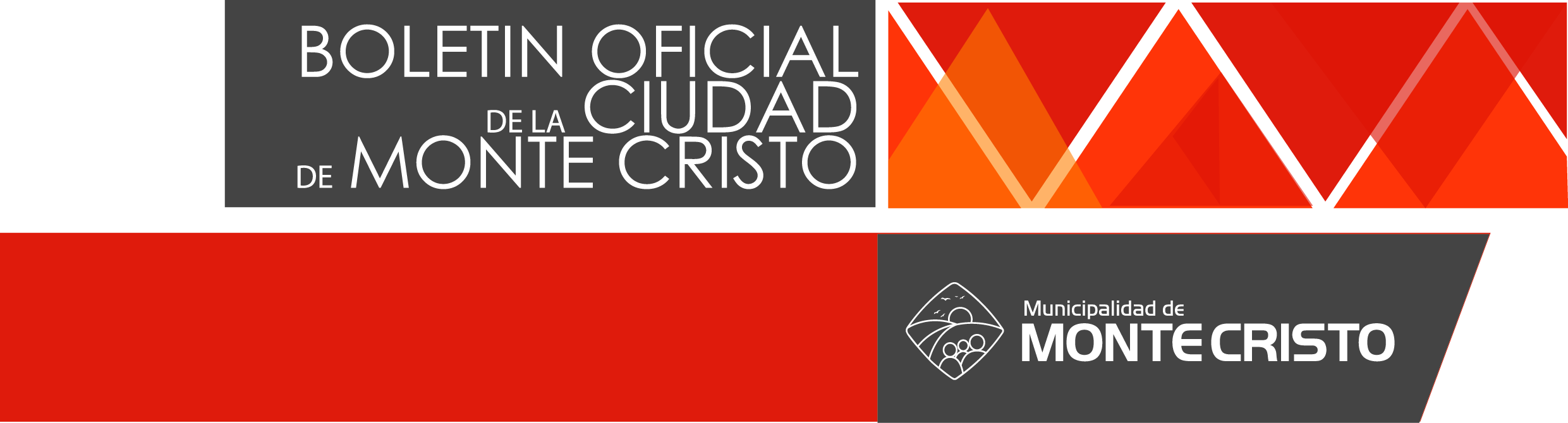 